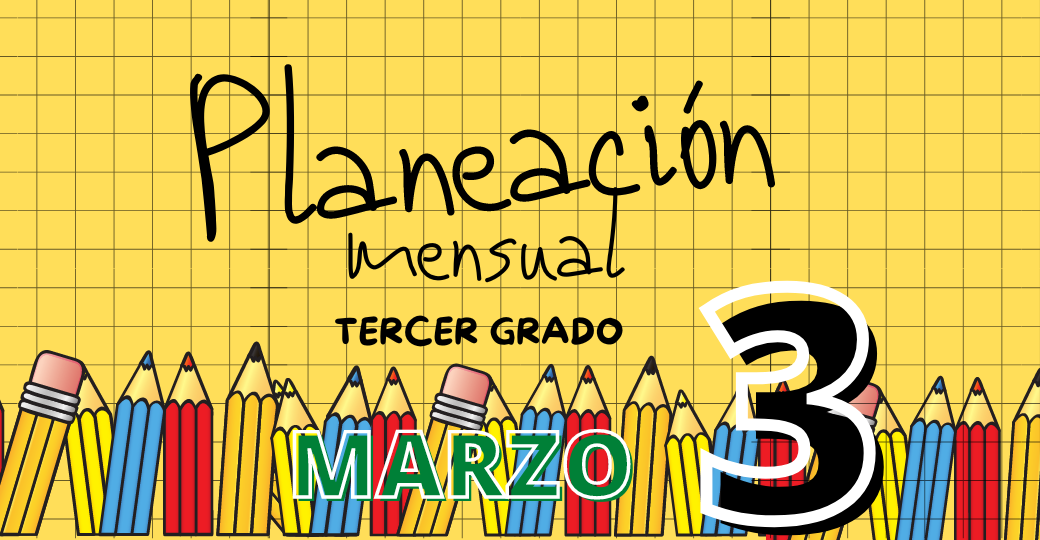 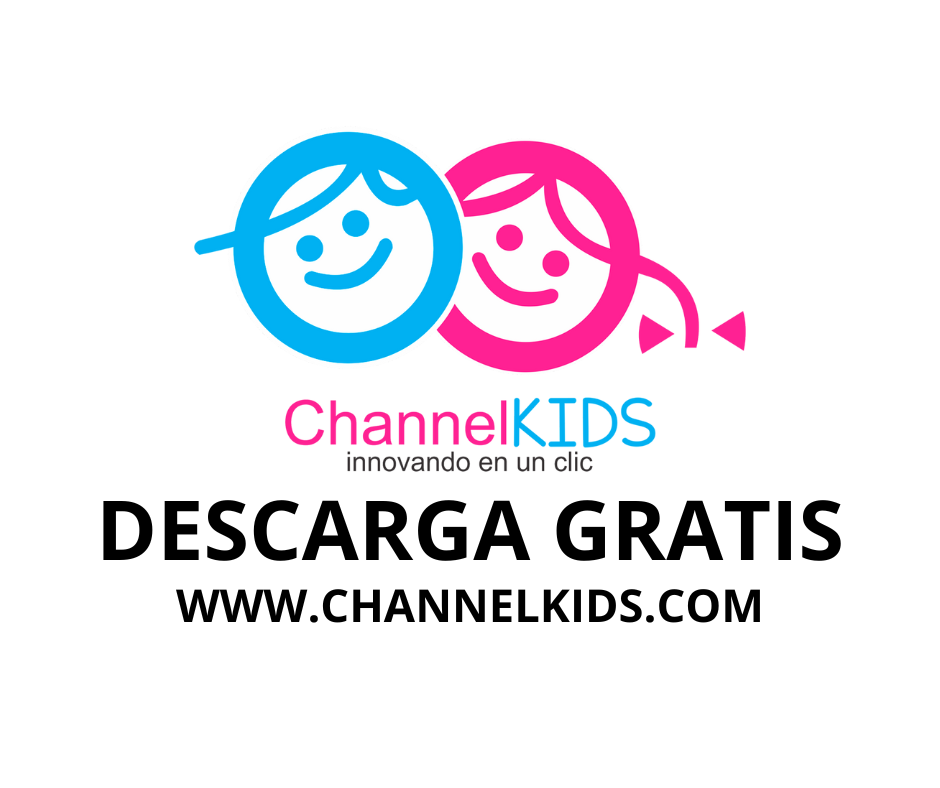 MATERIAEspañolGRADO3°SEMANASemana 1ACTIVIDADESACTIVIDADESACTIVIDADESACTIVIDADESACTIVIDADESACTIVIDADESLo que conocen los niños. Página 109.Comentar en grupo: ¿cómo se fabrica el papel o el vidrio?, ¿cómo se hacen las tortillas o el pan?,  ¿cuál es el proceso de elaboración de una piñata?, etc.Escuchar diversas opiniones. Leer cómo transformar algunos ingredientes para hacer juguetes con masa.Conseguir los ingredientes para la masilla y seguir las instrucciones de elaboración en equipo.Cuando la masa esté formada, elaborar los objetos o animales que se desee y dejar secar.Hacer una muestra de cada uno de los objetos que los equipos realizaron.Comentar ¿qué palabras indican orden temporal?, identificarlas en el instructivo.Solicitar a los alumnos que en su cuaderno escriban la siguiente pregunta y le den respuesta: ¿cómo se describe un proceso? Escribir conclusiones del grupo de manera individual.Los procesos de elaboración. Página 110.Tener un invitado especial que sepa  sobre la elaboración de un producto como tamales, ollas de barro, ropa, papel reciclado, etc. Puede ser el familiar de un alumno.Leer las sugerencias “para tomar notas” de manera grupal y comentarlas antes de llevar al invitado.Pedir al grupo que mientras el invitado especial esté platicando sobre la elaboración del producto, ellos deben estar haciendo las anotaciones en su cuaderno.Realizar los dibujos de la elaboración del producto y colorear, tomando en consideración lo que va primero y lo que va después. En forma grupal comentar la exposición del o los invitados.Escribir el nombre de un producto de los cuales se conozca la elaboración.Para tomar notas. Página 110.Seguir las recomendaciones del libro pág. 110 y 111 al escribir de nuevo el proceso de un producto respecto al uso de los verbos en presente de indicativo, en forma impersonal: se mezclan los ingredientes; se agrega un poco de sal; se usa un rodillo, etc.Organizados en equipos, escribir cómo se prepara el producto que el invitado compartió. Utilizar las palabras que indiquen orden temporal: primero, enseguida, después, finalmente, cuando, entonces. Explicar el proceso empleando verbos en presente de indicativo, en forma impersonal.Compartir su proceso con el resto del grupo. Realizar sugerencias y correcciones en caso de ser necesarias.En el cuaderno trabajar con ejemplo sobre el presente del modo indicativo en forma impersonal que se usó en las descripciones del proceso, poner varios ejemplos.Hacer un comparativo entre el presente del modo indicativo en forma impersonal y los verbos en modo infinitivo.  Escribir varios ejemplos.Diagrama para escribir procesos. Página 111Recordar a los alumnos cómo son los diagramas para que acomoden la información de forma gráfica de acuerdo al orden de los pasos que se siguen.Preguntarles, ¿qué información necesitan?, ¿para qué se utilizan las flechas?.Realizar la información en el diagrama del producto que eligieron. Lo que conocen los niños. Página 109.Comentar en grupo: ¿cómo se fabrica el papel o el vidrio?, ¿cómo se hacen las tortillas o el pan?,  ¿cuál es el proceso de elaboración de una piñata?, etc.Escuchar diversas opiniones. Leer cómo transformar algunos ingredientes para hacer juguetes con masa.Conseguir los ingredientes para la masilla y seguir las instrucciones de elaboración en equipo.Cuando la masa esté formada, elaborar los objetos o animales que se desee y dejar secar.Hacer una muestra de cada uno de los objetos que los equipos realizaron.Comentar ¿qué palabras indican orden temporal?, identificarlas en el instructivo.Solicitar a los alumnos que en su cuaderno escriban la siguiente pregunta y le den respuesta: ¿cómo se describe un proceso? Escribir conclusiones del grupo de manera individual.Los procesos de elaboración. Página 110.Tener un invitado especial que sepa  sobre la elaboración de un producto como tamales, ollas de barro, ropa, papel reciclado, etc. Puede ser el familiar de un alumno.Leer las sugerencias “para tomar notas” de manera grupal y comentarlas antes de llevar al invitado.Pedir al grupo que mientras el invitado especial esté platicando sobre la elaboración del producto, ellos deben estar haciendo las anotaciones en su cuaderno.Realizar los dibujos de la elaboración del producto y colorear, tomando en consideración lo que va primero y lo que va después. En forma grupal comentar la exposición del o los invitados.Escribir el nombre de un producto de los cuales se conozca la elaboración.Para tomar notas. Página 110.Seguir las recomendaciones del libro pág. 110 y 111 al escribir de nuevo el proceso de un producto respecto al uso de los verbos en presente de indicativo, en forma impersonal: se mezclan los ingredientes; se agrega un poco de sal; se usa un rodillo, etc.Organizados en equipos, escribir cómo se prepara el producto que el invitado compartió. Utilizar las palabras que indiquen orden temporal: primero, enseguida, después, finalmente, cuando, entonces. Explicar el proceso empleando verbos en presente de indicativo, en forma impersonal.Compartir su proceso con el resto del grupo. Realizar sugerencias y correcciones en caso de ser necesarias.En el cuaderno trabajar con ejemplo sobre el presente del modo indicativo en forma impersonal que se usó en las descripciones del proceso, poner varios ejemplos.Hacer un comparativo entre el presente del modo indicativo en forma impersonal y los verbos en modo infinitivo.  Escribir varios ejemplos.Diagrama para escribir procesos. Página 111Recordar a los alumnos cómo son los diagramas para que acomoden la información de forma gráfica de acuerdo al orden de los pasos que se siguen.Preguntarles, ¿qué información necesitan?, ¿para qué se utilizan las flechas?.Realizar la información en el diagrama del producto que eligieron. Lo que conocen los niños. Página 109.Comentar en grupo: ¿cómo se fabrica el papel o el vidrio?, ¿cómo se hacen las tortillas o el pan?,  ¿cuál es el proceso de elaboración de una piñata?, etc.Escuchar diversas opiniones. Leer cómo transformar algunos ingredientes para hacer juguetes con masa.Conseguir los ingredientes para la masilla y seguir las instrucciones de elaboración en equipo.Cuando la masa esté formada, elaborar los objetos o animales que se desee y dejar secar.Hacer una muestra de cada uno de los objetos que los equipos realizaron.Comentar ¿qué palabras indican orden temporal?, identificarlas en el instructivo.Solicitar a los alumnos que en su cuaderno escriban la siguiente pregunta y le den respuesta: ¿cómo se describe un proceso? Escribir conclusiones del grupo de manera individual.Los procesos de elaboración. Página 110.Tener un invitado especial que sepa  sobre la elaboración de un producto como tamales, ollas de barro, ropa, papel reciclado, etc. Puede ser el familiar de un alumno.Leer las sugerencias “para tomar notas” de manera grupal y comentarlas antes de llevar al invitado.Pedir al grupo que mientras el invitado especial esté platicando sobre la elaboración del producto, ellos deben estar haciendo las anotaciones en su cuaderno.Realizar los dibujos de la elaboración del producto y colorear, tomando en consideración lo que va primero y lo que va después. En forma grupal comentar la exposición del o los invitados.Escribir el nombre de un producto de los cuales se conozca la elaboración.Para tomar notas. Página 110.Seguir las recomendaciones del libro pág. 110 y 111 al escribir de nuevo el proceso de un producto respecto al uso de los verbos en presente de indicativo, en forma impersonal: se mezclan los ingredientes; se agrega un poco de sal; se usa un rodillo, etc.Organizados en equipos, escribir cómo se prepara el producto que el invitado compartió. Utilizar las palabras que indiquen orden temporal: primero, enseguida, después, finalmente, cuando, entonces. Explicar el proceso empleando verbos en presente de indicativo, en forma impersonal.Compartir su proceso con el resto del grupo. Realizar sugerencias y correcciones en caso de ser necesarias.En el cuaderno trabajar con ejemplo sobre el presente del modo indicativo en forma impersonal que se usó en las descripciones del proceso, poner varios ejemplos.Hacer un comparativo entre el presente del modo indicativo en forma impersonal y los verbos en modo infinitivo.  Escribir varios ejemplos.Diagrama para escribir procesos. Página 111Recordar a los alumnos cómo son los diagramas para que acomoden la información de forma gráfica de acuerdo al orden de los pasos que se siguen.Preguntarles, ¿qué información necesitan?, ¿para qué se utilizan las flechas?.Realizar la información en el diagrama del producto que eligieron. Lo que conocen los niños. Página 109.Comentar en grupo: ¿cómo se fabrica el papel o el vidrio?, ¿cómo se hacen las tortillas o el pan?,  ¿cuál es el proceso de elaboración de una piñata?, etc.Escuchar diversas opiniones. Leer cómo transformar algunos ingredientes para hacer juguetes con masa.Conseguir los ingredientes para la masilla y seguir las instrucciones de elaboración en equipo.Cuando la masa esté formada, elaborar los objetos o animales que se desee y dejar secar.Hacer una muestra de cada uno de los objetos que los equipos realizaron.Comentar ¿qué palabras indican orden temporal?, identificarlas en el instructivo.Solicitar a los alumnos que en su cuaderno escriban la siguiente pregunta y le den respuesta: ¿cómo se describe un proceso? Escribir conclusiones del grupo de manera individual.Los procesos de elaboración. Página 110.Tener un invitado especial que sepa  sobre la elaboración de un producto como tamales, ollas de barro, ropa, papel reciclado, etc. Puede ser el familiar de un alumno.Leer las sugerencias “para tomar notas” de manera grupal y comentarlas antes de llevar al invitado.Pedir al grupo que mientras el invitado especial esté platicando sobre la elaboración del producto, ellos deben estar haciendo las anotaciones en su cuaderno.Realizar los dibujos de la elaboración del producto y colorear, tomando en consideración lo que va primero y lo que va después. En forma grupal comentar la exposición del o los invitados.Escribir el nombre de un producto de los cuales se conozca la elaboración.Para tomar notas. Página 110.Seguir las recomendaciones del libro pág. 110 y 111 al escribir de nuevo el proceso de un producto respecto al uso de los verbos en presente de indicativo, en forma impersonal: se mezclan los ingredientes; se agrega un poco de sal; se usa un rodillo, etc.Organizados en equipos, escribir cómo se prepara el producto que el invitado compartió. Utilizar las palabras que indiquen orden temporal: primero, enseguida, después, finalmente, cuando, entonces. Explicar el proceso empleando verbos en presente de indicativo, en forma impersonal.Compartir su proceso con el resto del grupo. Realizar sugerencias y correcciones en caso de ser necesarias.En el cuaderno trabajar con ejemplo sobre el presente del modo indicativo en forma impersonal que se usó en las descripciones del proceso, poner varios ejemplos.Hacer un comparativo entre el presente del modo indicativo en forma impersonal y los verbos en modo infinitivo.  Escribir varios ejemplos.Diagrama para escribir procesos. Página 111Recordar a los alumnos cómo son los diagramas para que acomoden la información de forma gráfica de acuerdo al orden de los pasos que se siguen.Preguntarles, ¿qué información necesitan?, ¿para qué se utilizan las flechas?.Realizar la información en el diagrama del producto que eligieron. Lo que conocen los niños. Página 109.Comentar en grupo: ¿cómo se fabrica el papel o el vidrio?, ¿cómo se hacen las tortillas o el pan?,  ¿cuál es el proceso de elaboración de una piñata?, etc.Escuchar diversas opiniones. Leer cómo transformar algunos ingredientes para hacer juguetes con masa.Conseguir los ingredientes para la masilla y seguir las instrucciones de elaboración en equipo.Cuando la masa esté formada, elaborar los objetos o animales que se desee y dejar secar.Hacer una muestra de cada uno de los objetos que los equipos realizaron.Comentar ¿qué palabras indican orden temporal?, identificarlas en el instructivo.Solicitar a los alumnos que en su cuaderno escriban la siguiente pregunta y le den respuesta: ¿cómo se describe un proceso? Escribir conclusiones del grupo de manera individual.Los procesos de elaboración. Página 110.Tener un invitado especial que sepa  sobre la elaboración de un producto como tamales, ollas de barro, ropa, papel reciclado, etc. Puede ser el familiar de un alumno.Leer las sugerencias “para tomar notas” de manera grupal y comentarlas antes de llevar al invitado.Pedir al grupo que mientras el invitado especial esté platicando sobre la elaboración del producto, ellos deben estar haciendo las anotaciones en su cuaderno.Realizar los dibujos de la elaboración del producto y colorear, tomando en consideración lo que va primero y lo que va después. En forma grupal comentar la exposición del o los invitados.Escribir el nombre de un producto de los cuales se conozca la elaboración.Para tomar notas. Página 110.Seguir las recomendaciones del libro pág. 110 y 111 al escribir de nuevo el proceso de un producto respecto al uso de los verbos en presente de indicativo, en forma impersonal: se mezclan los ingredientes; se agrega un poco de sal; se usa un rodillo, etc.Organizados en equipos, escribir cómo se prepara el producto que el invitado compartió. Utilizar las palabras que indiquen orden temporal: primero, enseguida, después, finalmente, cuando, entonces. Explicar el proceso empleando verbos en presente de indicativo, en forma impersonal.Compartir su proceso con el resto del grupo. Realizar sugerencias y correcciones en caso de ser necesarias.En el cuaderno trabajar con ejemplo sobre el presente del modo indicativo en forma impersonal que se usó en las descripciones del proceso, poner varios ejemplos.Hacer un comparativo entre el presente del modo indicativo en forma impersonal y los verbos en modo infinitivo.  Escribir varios ejemplos.Diagrama para escribir procesos. Página 111Recordar a los alumnos cómo son los diagramas para que acomoden la información de forma gráfica de acuerdo al orden de los pasos que se siguen.Preguntarles, ¿qué información necesitan?, ¿para qué se utilizan las flechas?.Realizar la información en el diagrama del producto que eligieron. Lo que conocen los niños. Página 109.Comentar en grupo: ¿cómo se fabrica el papel o el vidrio?, ¿cómo se hacen las tortillas o el pan?,  ¿cuál es el proceso de elaboración de una piñata?, etc.Escuchar diversas opiniones. Leer cómo transformar algunos ingredientes para hacer juguetes con masa.Conseguir los ingredientes para la masilla y seguir las instrucciones de elaboración en equipo.Cuando la masa esté formada, elaborar los objetos o animales que se desee y dejar secar.Hacer una muestra de cada uno de los objetos que los equipos realizaron.Comentar ¿qué palabras indican orden temporal?, identificarlas en el instructivo.Solicitar a los alumnos que en su cuaderno escriban la siguiente pregunta y le den respuesta: ¿cómo se describe un proceso? Escribir conclusiones del grupo de manera individual.Los procesos de elaboración. Página 110.Tener un invitado especial que sepa  sobre la elaboración de un producto como tamales, ollas de barro, ropa, papel reciclado, etc. Puede ser el familiar de un alumno.Leer las sugerencias “para tomar notas” de manera grupal y comentarlas antes de llevar al invitado.Pedir al grupo que mientras el invitado especial esté platicando sobre la elaboración del producto, ellos deben estar haciendo las anotaciones en su cuaderno.Realizar los dibujos de la elaboración del producto y colorear, tomando en consideración lo que va primero y lo que va después. En forma grupal comentar la exposición del o los invitados.Escribir el nombre de un producto de los cuales se conozca la elaboración.Para tomar notas. Página 110.Seguir las recomendaciones del libro pág. 110 y 111 al escribir de nuevo el proceso de un producto respecto al uso de los verbos en presente de indicativo, en forma impersonal: se mezclan los ingredientes; se agrega un poco de sal; se usa un rodillo, etc.Organizados en equipos, escribir cómo se prepara el producto que el invitado compartió. Utilizar las palabras que indiquen orden temporal: primero, enseguida, después, finalmente, cuando, entonces. Explicar el proceso empleando verbos en presente de indicativo, en forma impersonal.Compartir su proceso con el resto del grupo. Realizar sugerencias y correcciones en caso de ser necesarias.En el cuaderno trabajar con ejemplo sobre el presente del modo indicativo en forma impersonal que se usó en las descripciones del proceso, poner varios ejemplos.Hacer un comparativo entre el presente del modo indicativo en forma impersonal y los verbos en modo infinitivo.  Escribir varios ejemplos.Diagrama para escribir procesos. Página 111Recordar a los alumnos cómo son los diagramas para que acomoden la información de forma gráfica de acuerdo al orden de los pasos que se siguen.Preguntarles, ¿qué información necesitan?, ¿para qué se utilizan las flechas?.Realizar la información en el diagrama del producto que eligieron. MATERIAEspañolGRADO3°SEMANASemana 2ACTIVIDADESACTIVIDADESACTIVIDADESACTIVIDADESACTIVIDADESACTIVIDADESPlanificación del proceso de elaboración. Página 112.Investigar el proceso de fabricación de algún producto y tomar nota de lo necesario. Utilizar diversas fuentes de consulta: revistas, libros, manuales, enlaces de internet, entrevistas, etc.Usa mayúsculas y comas en tu texto. Página 113.Revisar nuevamente el texto “Masilla para jugar” y responder las siguientes preguntas en la libreta: ¿qué palabras están escritas en mayúsculas inicial?, ¿por qué?, ¿dónde están colocados los puntos?, ¿por qué?, etc.Socializar las preguntas respecto a las mayúsculas.Producto final. Página 108.Retomar la investigación del proceso de fabricación del producto, ordenar los pasos, reflexionar sobre el SEMANA o modo y persona gramatical que se usa. Utilizar palabras que indiquen el orden, revisar título.Intercambiar el texto para su revisión.Pasar en limpio la descripción del proceso e ilustrar los pasos.Exponer sus trabajos dentro y fuera del aula.Contestar las preguntas de los logros del proyecto en la libreta. Socializar.Planificación del proceso de elaboración. Página 112.Investigar el proceso de fabricación de algún producto y tomar nota de lo necesario. Utilizar diversas fuentes de consulta: revistas, libros, manuales, enlaces de internet, entrevistas, etc.Usa mayúsculas y comas en tu texto. Página 113.Revisar nuevamente el texto “Masilla para jugar” y responder las siguientes preguntas en la libreta: ¿qué palabras están escritas en mayúsculas inicial?, ¿por qué?, ¿dónde están colocados los puntos?, ¿por qué?, etc.Socializar las preguntas respecto a las mayúsculas.Producto final. Página 108.Retomar la investigación del proceso de fabricación del producto, ordenar los pasos, reflexionar sobre el SEMANA o modo y persona gramatical que se usa. Utilizar palabras que indiquen el orden, revisar título.Intercambiar el texto para su revisión.Pasar en limpio la descripción del proceso e ilustrar los pasos.Exponer sus trabajos dentro y fuera del aula.Contestar las preguntas de los logros del proyecto en la libreta. Socializar.Planificación del proceso de elaboración. Página 112.Investigar el proceso de fabricación de algún producto y tomar nota de lo necesario. Utilizar diversas fuentes de consulta: revistas, libros, manuales, enlaces de internet, entrevistas, etc.Usa mayúsculas y comas en tu texto. Página 113.Revisar nuevamente el texto “Masilla para jugar” y responder las siguientes preguntas en la libreta: ¿qué palabras están escritas en mayúsculas inicial?, ¿por qué?, ¿dónde están colocados los puntos?, ¿por qué?, etc.Socializar las preguntas respecto a las mayúsculas.Producto final. Página 108.Retomar la investigación del proceso de fabricación del producto, ordenar los pasos, reflexionar sobre el SEMANA o modo y persona gramatical que se usa. Utilizar palabras que indiquen el orden, revisar título.Intercambiar el texto para su revisión.Pasar en limpio la descripción del proceso e ilustrar los pasos.Exponer sus trabajos dentro y fuera del aula.Contestar las preguntas de los logros del proyecto en la libreta. Socializar.Planificación del proceso de elaboración. Página 112.Investigar el proceso de fabricación de algún producto y tomar nota de lo necesario. Utilizar diversas fuentes de consulta: revistas, libros, manuales, enlaces de internet, entrevistas, etc.Usa mayúsculas y comas en tu texto. Página 113.Revisar nuevamente el texto “Masilla para jugar” y responder las siguientes preguntas en la libreta: ¿qué palabras están escritas en mayúsculas inicial?, ¿por qué?, ¿dónde están colocados los puntos?, ¿por qué?, etc.Socializar las preguntas respecto a las mayúsculas.Producto final. Página 108.Retomar la investigación del proceso de fabricación del producto, ordenar los pasos, reflexionar sobre el SEMANA o modo y persona gramatical que se usa. Utilizar palabras que indiquen el orden, revisar título.Intercambiar el texto para su revisión.Pasar en limpio la descripción del proceso e ilustrar los pasos.Exponer sus trabajos dentro y fuera del aula.Contestar las preguntas de los logros del proyecto en la libreta. Socializar.Planificación del proceso de elaboración. Página 112.Investigar el proceso de fabricación de algún producto y tomar nota de lo necesario. Utilizar diversas fuentes de consulta: revistas, libros, manuales, enlaces de internet, entrevistas, etc.Usa mayúsculas y comas en tu texto. Página 113.Revisar nuevamente el texto “Masilla para jugar” y responder las siguientes preguntas en la libreta: ¿qué palabras están escritas en mayúsculas inicial?, ¿por qué?, ¿dónde están colocados los puntos?, ¿por qué?, etc.Socializar las preguntas respecto a las mayúsculas.Producto final. Página 108.Retomar la investigación del proceso de fabricación del producto, ordenar los pasos, reflexionar sobre el SEMANA o modo y persona gramatical que se usa. Utilizar palabras que indiquen el orden, revisar título.Intercambiar el texto para su revisión.Pasar en limpio la descripción del proceso e ilustrar los pasos.Exponer sus trabajos dentro y fuera del aula.Contestar las preguntas de los logros del proyecto en la libreta. Socializar.Planificación del proceso de elaboración. Página 112.Investigar el proceso de fabricación de algún producto y tomar nota de lo necesario. Utilizar diversas fuentes de consulta: revistas, libros, manuales, enlaces de internet, entrevistas, etc.Usa mayúsculas y comas en tu texto. Página 113.Revisar nuevamente el texto “Masilla para jugar” y responder las siguientes preguntas en la libreta: ¿qué palabras están escritas en mayúsculas inicial?, ¿por qué?, ¿dónde están colocados los puntos?, ¿por qué?, etc.Socializar las preguntas respecto a las mayúsculas.Producto final. Página 108.Retomar la investigación del proceso de fabricación del producto, ordenar los pasos, reflexionar sobre el SEMANA o modo y persona gramatical que se usa. Utilizar palabras que indiquen el orden, revisar título.Intercambiar el texto para su revisión.Pasar en limpio la descripción del proceso e ilustrar los pasos.Exponer sus trabajos dentro y fuera del aula.Contestar las preguntas de los logros del proyecto en la libreta. Socializar.MATERIAEspañolGRADO3°SEMANASemana 3ACTIVIDADESACTIVIDADESACTIVIDADESACTIVIDADESACTIVIDADESACTIVIDADESLo que conocen los niños. Página 117.Leer en voz alta un cuento a los alumnos. Dejar que escuchen y comenten al finalizar la lectura. Reunidos en equipos, enlistar los personajes del cuento y su participación. Mencionar el momento más emocionante.Leer nuevamente el cuento a los alumnos, pero cambiando ciertas situaciones o personajes. Los alumnos deben identificar dichos cambios  y mencionarlo.Orden de los acontecimientos. Página 117.Reunir a los alumnos nuevamente por equipos. Dibujar un acontecimiento importante por cada párrafo en tarjetas de cartulina. Colorear entre todos las tarjetas para tenerlas listas.Repartir las tarjetas ya listas entre todos los integrantes del equipo,  para reconstruir el cuento.Después de contarlo, deben intercambiarlos con otro equipo. Contestar pág. 118, donde se debe dividir el cuento en: al principio, después y al final.Platicar acerca de las características de los personajes principales de los cuentos como el Lobo Feroz, Blanca Nieves, Caperucita, La Bruja, etc.Identificar las palabras que ayudan a describir los personajes (adjetivos y adverbios).Leer otro cuento a los alumnos y enseguida dar a cada equipo el nombre de un personaje en cada tarjeta. El equipo debe anotar las características de ese personaje.Leer las características al grupo y ellos adivinarán de qué personaje se trata.Recordar el uso de los adjetivos calificativos y los adverbios. Acomodar los adverbios que encontraron en los cuentos y acomodarlos en el cuadro de la pág. 121, sobre adverbios de SEMANA, lugar, cantidad y modo.Elegir varias frases con adverbio y cambiarlo para observar cómo cambia el sentido de la idea. En el cuaderno, realizar una definición sobre los adjetivos calificativos y los adverbios. Poner nombre del tema, definición y mencionar varios ejemplos.Lo que conocen los niños. Página 117.Leer en voz alta un cuento a los alumnos. Dejar que escuchen y comenten al finalizar la lectura. Reunidos en equipos, enlistar los personajes del cuento y su participación. Mencionar el momento más emocionante.Leer nuevamente el cuento a los alumnos, pero cambiando ciertas situaciones o personajes. Los alumnos deben identificar dichos cambios  y mencionarlo.Orden de los acontecimientos. Página 117.Reunir a los alumnos nuevamente por equipos. Dibujar un acontecimiento importante por cada párrafo en tarjetas de cartulina. Colorear entre todos las tarjetas para tenerlas listas.Repartir las tarjetas ya listas entre todos los integrantes del equipo,  para reconstruir el cuento.Después de contarlo, deben intercambiarlos con otro equipo. Contestar pág. 118, donde se debe dividir el cuento en: al principio, después y al final.Platicar acerca de las características de los personajes principales de los cuentos como el Lobo Feroz, Blanca Nieves, Caperucita, La Bruja, etc.Identificar las palabras que ayudan a describir los personajes (adjetivos y adverbios).Leer otro cuento a los alumnos y enseguida dar a cada equipo el nombre de un personaje en cada tarjeta. El equipo debe anotar las características de ese personaje.Leer las características al grupo y ellos adivinarán de qué personaje se trata.Recordar el uso de los adjetivos calificativos y los adverbios. Acomodar los adverbios que encontraron en los cuentos y acomodarlos en el cuadro de la pág. 121, sobre adverbios de SEMANA, lugar, cantidad y modo.Elegir varias frases con adverbio y cambiarlo para observar cómo cambia el sentido de la idea. En el cuaderno, realizar una definición sobre los adjetivos calificativos y los adverbios. Poner nombre del tema, definición y mencionar varios ejemplos.Lo que conocen los niños. Página 117.Leer en voz alta un cuento a los alumnos. Dejar que escuchen y comenten al finalizar la lectura. Reunidos en equipos, enlistar los personajes del cuento y su participación. Mencionar el momento más emocionante.Leer nuevamente el cuento a los alumnos, pero cambiando ciertas situaciones o personajes. Los alumnos deben identificar dichos cambios  y mencionarlo.Orden de los acontecimientos. Página 117.Reunir a los alumnos nuevamente por equipos. Dibujar un acontecimiento importante por cada párrafo en tarjetas de cartulina. Colorear entre todos las tarjetas para tenerlas listas.Repartir las tarjetas ya listas entre todos los integrantes del equipo,  para reconstruir el cuento.Después de contarlo, deben intercambiarlos con otro equipo. Contestar pág. 118, donde se debe dividir el cuento en: al principio, después y al final.Platicar acerca de las características de los personajes principales de los cuentos como el Lobo Feroz, Blanca Nieves, Caperucita, La Bruja, etc.Identificar las palabras que ayudan a describir los personajes (adjetivos y adverbios).Leer otro cuento a los alumnos y enseguida dar a cada equipo el nombre de un personaje en cada tarjeta. El equipo debe anotar las características de ese personaje.Leer las características al grupo y ellos adivinarán de qué personaje se trata.Recordar el uso de los adjetivos calificativos y los adverbios. Acomodar los adverbios que encontraron en los cuentos y acomodarlos en el cuadro de la pág. 121, sobre adverbios de SEMANA, lugar, cantidad y modo.Elegir varias frases con adverbio y cambiarlo para observar cómo cambia el sentido de la idea. En el cuaderno, realizar una definición sobre los adjetivos calificativos y los adverbios. Poner nombre del tema, definición y mencionar varios ejemplos.Lo que conocen los niños. Página 117.Leer en voz alta un cuento a los alumnos. Dejar que escuchen y comenten al finalizar la lectura. Reunidos en equipos, enlistar los personajes del cuento y su participación. Mencionar el momento más emocionante.Leer nuevamente el cuento a los alumnos, pero cambiando ciertas situaciones o personajes. Los alumnos deben identificar dichos cambios  y mencionarlo.Orden de los acontecimientos. Página 117.Reunir a los alumnos nuevamente por equipos. Dibujar un acontecimiento importante por cada párrafo en tarjetas de cartulina. Colorear entre todos las tarjetas para tenerlas listas.Repartir las tarjetas ya listas entre todos los integrantes del equipo,  para reconstruir el cuento.Después de contarlo, deben intercambiarlos con otro equipo. Contestar pág. 118, donde se debe dividir el cuento en: al principio, después y al final.Platicar acerca de las características de los personajes principales de los cuentos como el Lobo Feroz, Blanca Nieves, Caperucita, La Bruja, etc.Identificar las palabras que ayudan a describir los personajes (adjetivos y adverbios).Leer otro cuento a los alumnos y enseguida dar a cada equipo el nombre de un personaje en cada tarjeta. El equipo debe anotar las características de ese personaje.Leer las características al grupo y ellos adivinarán de qué personaje se trata.Recordar el uso de los adjetivos calificativos y los adverbios. Acomodar los adverbios que encontraron en los cuentos y acomodarlos en el cuadro de la pág. 121, sobre adverbios de SEMANA, lugar, cantidad y modo.Elegir varias frases con adverbio y cambiarlo para observar cómo cambia el sentido de la idea. En el cuaderno, realizar una definición sobre los adjetivos calificativos y los adverbios. Poner nombre del tema, definición y mencionar varios ejemplos.Lo que conocen los niños. Página 117.Leer en voz alta un cuento a los alumnos. Dejar que escuchen y comenten al finalizar la lectura. Reunidos en equipos, enlistar los personajes del cuento y su participación. Mencionar el momento más emocionante.Leer nuevamente el cuento a los alumnos, pero cambiando ciertas situaciones o personajes. Los alumnos deben identificar dichos cambios  y mencionarlo.Orden de los acontecimientos. Página 117.Reunir a los alumnos nuevamente por equipos. Dibujar un acontecimiento importante por cada párrafo en tarjetas de cartulina. Colorear entre todos las tarjetas para tenerlas listas.Repartir las tarjetas ya listas entre todos los integrantes del equipo,  para reconstruir el cuento.Después de contarlo, deben intercambiarlos con otro equipo. Contestar pág. 118, donde se debe dividir el cuento en: al principio, después y al final.Platicar acerca de las características de los personajes principales de los cuentos como el Lobo Feroz, Blanca Nieves, Caperucita, La Bruja, etc.Identificar las palabras que ayudan a describir los personajes (adjetivos y adverbios).Leer otro cuento a los alumnos y enseguida dar a cada equipo el nombre de un personaje en cada tarjeta. El equipo debe anotar las características de ese personaje.Leer las características al grupo y ellos adivinarán de qué personaje se trata.Recordar el uso de los adjetivos calificativos y los adverbios. Acomodar los adverbios que encontraron en los cuentos y acomodarlos en el cuadro de la pág. 121, sobre adverbios de SEMANA, lugar, cantidad y modo.Elegir varias frases con adverbio y cambiarlo para observar cómo cambia el sentido de la idea. En el cuaderno, realizar una definición sobre los adjetivos calificativos y los adverbios. Poner nombre del tema, definición y mencionar varios ejemplos.Lo que conocen los niños. Página 117.Leer en voz alta un cuento a los alumnos. Dejar que escuchen y comenten al finalizar la lectura. Reunidos en equipos, enlistar los personajes del cuento y su participación. Mencionar el momento más emocionante.Leer nuevamente el cuento a los alumnos, pero cambiando ciertas situaciones o personajes. Los alumnos deben identificar dichos cambios  y mencionarlo.Orden de los acontecimientos. Página 117.Reunir a los alumnos nuevamente por equipos. Dibujar un acontecimiento importante por cada párrafo en tarjetas de cartulina. Colorear entre todos las tarjetas para tenerlas listas.Repartir las tarjetas ya listas entre todos los integrantes del equipo,  para reconstruir el cuento.Después de contarlo, deben intercambiarlos con otro equipo. Contestar pág. 118, donde se debe dividir el cuento en: al principio, después y al final.Platicar acerca de las características de los personajes principales de los cuentos como el Lobo Feroz, Blanca Nieves, Caperucita, La Bruja, etc.Identificar las palabras que ayudan a describir los personajes (adjetivos y adverbios).Leer otro cuento a los alumnos y enseguida dar a cada equipo el nombre de un personaje en cada tarjeta. El equipo debe anotar las características de ese personaje.Leer las características al grupo y ellos adivinarán de qué personaje se trata.Recordar el uso de los adjetivos calificativos y los adverbios. Acomodar los adverbios que encontraron en los cuentos y acomodarlos en el cuadro de la pág. 121, sobre adverbios de SEMANA, lugar, cantidad y modo.Elegir varias frases con adverbio y cambiarlo para observar cómo cambia el sentido de la idea. En el cuaderno, realizar una definición sobre los adjetivos calificativos y los adverbios. Poner nombre del tema, definición y mencionar varios ejemplos.MATERIAEspañolGRADO3°SEMANASemana 4ACTIVIDADESACTIVIDADESACTIVIDADESACTIVIDADESACTIVIDADESACTIVIDADESDescripción de personajes. Página 122.Leer por equipo nuevamente otro cuento. Comentar acerca de los personajes y su forma de vestir y aspecto físico.Cada  integrante de equipo toma un personaje y lo describe utilizando adjetivos y adverbios. Revisar la descripción del compañero y ver si es clara. Sugerir si algo falta.Dibujar el personaje en una hoja blanca y pegar la descripción para hacer una galería de personajes (exposición).Realizar un juicio a uno de los personajes de cuento, la mitad del grupo a favor y la otra mitad en contra. Guiar a los alumnos para que realicen de manera constructiva sus comentarios.Los escenarios de los cuentos. Página 123.Platicar sobre los espacios en los que se desarrolla un cuento, puede ser una casa, un bosque, una fábrica, una calle, etc. Describir el espacio en que cada equipo ha leído cuentos y socializarlo con el grupo. Usar adjetivos calificativos y adverbios. Complementar la descripción con un dibujo coloreado.Aplicar la actividad ¡A jugar con las palabras!Producto final. Página 124.Escribir descripciones de personajes y escenarios. Agregar en ellas cómo visten los personajes y su aspecto físico, explicar los sentimientos que pueden tener, las acciones que realizan y cómo las ejecutan.En el caso de escenarios registren todas las características necesarias para describirlo con exactitud y evitar confusiones con otros escenarios.A cada descripción elaborar una imagen que la represente.Todas las imágenes y descripciones hacerlas en tarjetas para formar un memorama de personajes y escenarios. Inventar un cuento utilizando algunas de las descripciones elaboradas.Descripción de personajes. Página 122.Leer por equipo nuevamente otro cuento. Comentar acerca de los personajes y su forma de vestir y aspecto físico.Cada  integrante de equipo toma un personaje y lo describe utilizando adjetivos y adverbios. Revisar la descripción del compañero y ver si es clara. Sugerir si algo falta.Dibujar el personaje en una hoja blanca y pegar la descripción para hacer una galería de personajes (exposición).Realizar un juicio a uno de los personajes de cuento, la mitad del grupo a favor y la otra mitad en contra. Guiar a los alumnos para que realicen de manera constructiva sus comentarios.Los escenarios de los cuentos. Página 123.Platicar sobre los espacios en los que se desarrolla un cuento, puede ser una casa, un bosque, una fábrica, una calle, etc. Describir el espacio en que cada equipo ha leído cuentos y socializarlo con el grupo. Usar adjetivos calificativos y adverbios. Complementar la descripción con un dibujo coloreado.Aplicar la actividad ¡A jugar con las palabras!Producto final. Página 124.Escribir descripciones de personajes y escenarios. Agregar en ellas cómo visten los personajes y su aspecto físico, explicar los sentimientos que pueden tener, las acciones que realizan y cómo las ejecutan.En el caso de escenarios registren todas las características necesarias para describirlo con exactitud y evitar confusiones con otros escenarios.A cada descripción elaborar una imagen que la represente.Todas las imágenes y descripciones hacerlas en tarjetas para formar un memorama de personajes y escenarios. Inventar un cuento utilizando algunas de las descripciones elaboradas.Descripción de personajes. Página 122.Leer por equipo nuevamente otro cuento. Comentar acerca de los personajes y su forma de vestir y aspecto físico.Cada  integrante de equipo toma un personaje y lo describe utilizando adjetivos y adverbios. Revisar la descripción del compañero y ver si es clara. Sugerir si algo falta.Dibujar el personaje en una hoja blanca y pegar la descripción para hacer una galería de personajes (exposición).Realizar un juicio a uno de los personajes de cuento, la mitad del grupo a favor y la otra mitad en contra. Guiar a los alumnos para que realicen de manera constructiva sus comentarios.Los escenarios de los cuentos. Página 123.Platicar sobre los espacios en los que se desarrolla un cuento, puede ser una casa, un bosque, una fábrica, una calle, etc. Describir el espacio en que cada equipo ha leído cuentos y socializarlo con el grupo. Usar adjetivos calificativos y adverbios. Complementar la descripción con un dibujo coloreado.Aplicar la actividad ¡A jugar con las palabras!Producto final. Página 124.Escribir descripciones de personajes y escenarios. Agregar en ellas cómo visten los personajes y su aspecto físico, explicar los sentimientos que pueden tener, las acciones que realizan y cómo las ejecutan.En el caso de escenarios registren todas las características necesarias para describirlo con exactitud y evitar confusiones con otros escenarios.A cada descripción elaborar una imagen que la represente.Todas las imágenes y descripciones hacerlas en tarjetas para formar un memorama de personajes y escenarios. Inventar un cuento utilizando algunas de las descripciones elaboradas.Descripción de personajes. Página 122.Leer por equipo nuevamente otro cuento. Comentar acerca de los personajes y su forma de vestir y aspecto físico.Cada  integrante de equipo toma un personaje y lo describe utilizando adjetivos y adverbios. Revisar la descripción del compañero y ver si es clara. Sugerir si algo falta.Dibujar el personaje en una hoja blanca y pegar la descripción para hacer una galería de personajes (exposición).Realizar un juicio a uno de los personajes de cuento, la mitad del grupo a favor y la otra mitad en contra. Guiar a los alumnos para que realicen de manera constructiva sus comentarios.Los escenarios de los cuentos. Página 123.Platicar sobre los espacios en los que se desarrolla un cuento, puede ser una casa, un bosque, una fábrica, una calle, etc. Describir el espacio en que cada equipo ha leído cuentos y socializarlo con el grupo. Usar adjetivos calificativos y adverbios. Complementar la descripción con un dibujo coloreado.Aplicar la actividad ¡A jugar con las palabras!Producto final. Página 124.Escribir descripciones de personajes y escenarios. Agregar en ellas cómo visten los personajes y su aspecto físico, explicar los sentimientos que pueden tener, las acciones que realizan y cómo las ejecutan.En el caso de escenarios registren todas las características necesarias para describirlo con exactitud y evitar confusiones con otros escenarios.A cada descripción elaborar una imagen que la represente.Todas las imágenes y descripciones hacerlas en tarjetas para formar un memorama de personajes y escenarios. Inventar un cuento utilizando algunas de las descripciones elaboradas.Descripción de personajes. Página 122.Leer por equipo nuevamente otro cuento. Comentar acerca de los personajes y su forma de vestir y aspecto físico.Cada  integrante de equipo toma un personaje y lo describe utilizando adjetivos y adverbios. Revisar la descripción del compañero y ver si es clara. Sugerir si algo falta.Dibujar el personaje en una hoja blanca y pegar la descripción para hacer una galería de personajes (exposición).Realizar un juicio a uno de los personajes de cuento, la mitad del grupo a favor y la otra mitad en contra. Guiar a los alumnos para que realicen de manera constructiva sus comentarios.Los escenarios de los cuentos. Página 123.Platicar sobre los espacios en los que se desarrolla un cuento, puede ser una casa, un bosque, una fábrica, una calle, etc. Describir el espacio en que cada equipo ha leído cuentos y socializarlo con el grupo. Usar adjetivos calificativos y adverbios. Complementar la descripción con un dibujo coloreado.Aplicar la actividad ¡A jugar con las palabras!Producto final. Página 124.Escribir descripciones de personajes y escenarios. Agregar en ellas cómo visten los personajes y su aspecto físico, explicar los sentimientos que pueden tener, las acciones que realizan y cómo las ejecutan.En el caso de escenarios registren todas las características necesarias para describirlo con exactitud y evitar confusiones con otros escenarios.A cada descripción elaborar una imagen que la represente.Todas las imágenes y descripciones hacerlas en tarjetas para formar un memorama de personajes y escenarios. Inventar un cuento utilizando algunas de las descripciones elaboradas.Descripción de personajes. Página 122.Leer por equipo nuevamente otro cuento. Comentar acerca de los personajes y su forma de vestir y aspecto físico.Cada  integrante de equipo toma un personaje y lo describe utilizando adjetivos y adverbios. Revisar la descripción del compañero y ver si es clara. Sugerir si algo falta.Dibujar el personaje en una hoja blanca y pegar la descripción para hacer una galería de personajes (exposición).Realizar un juicio a uno de los personajes de cuento, la mitad del grupo a favor y la otra mitad en contra. Guiar a los alumnos para que realicen de manera constructiva sus comentarios.Los escenarios de los cuentos. Página 123.Platicar sobre los espacios en los que se desarrolla un cuento, puede ser una casa, un bosque, una fábrica, una calle, etc. Describir el espacio en que cada equipo ha leído cuentos y socializarlo con el grupo. Usar adjetivos calificativos y adverbios. Complementar la descripción con un dibujo coloreado.Aplicar la actividad ¡A jugar con las palabras!Producto final. Página 124.Escribir descripciones de personajes y escenarios. Agregar en ellas cómo visten los personajes y su aspecto físico, explicar los sentimientos que pueden tener, las acciones que realizan y cómo las ejecutan.En el caso de escenarios registren todas las características necesarias para describirlo con exactitud y evitar confusiones con otros escenarios.A cada descripción elaborar una imagen que la represente.Todas las imágenes y descripciones hacerlas en tarjetas para formar un memorama de personajes y escenarios. Inventar un cuento utilizando algunas de las descripciones elaboradas.MATERIAMatemáticasGRADO3°SEMANASemana 2ACTIVIDADESACTIVIDADESACTIVIDADESACTIVIDADESACTIVIDADESACTIVIDADESIdentificación de la regularidad en sucesiones con figuras, con progresión aritmética, para continuar la sucesión o encontrar términos faltantes.Preguntar a los alumnos ¿qué es una sucesión?, ¿cómo se conforma una sucesión?, ¿cuál es su característica?, ¿puede ser sólo con números?, ¿cómo sería con figuras?, etc.Mostrar a los alumnos la siguiente figura para que identifiquen la sucesión: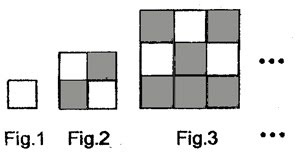 Pedir a los alumnos que cuenten los cuadros que va aumentando en cada figura e identificar el número de la sucesión.Mostrar más ejemplos, para que identifiquen la sucesión: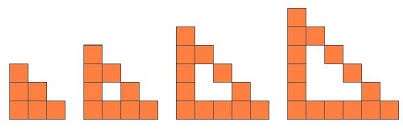 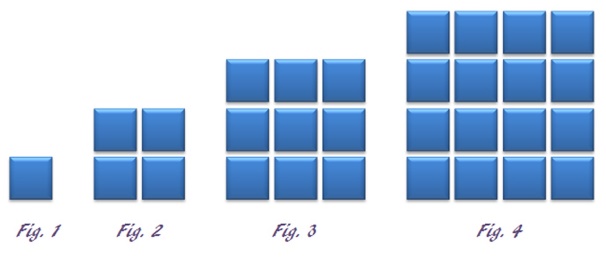 Elaborar otros ejemplos similares al anterior en su cuaderno, una vez terminada la actividad comentar al respecto y socializar. Pedir que individualmente realicen los ejercicios que se presentan en el desafío #52. La intención de este desafío, consiste en lograr que los alumnos analicen y expliquen la relación que existe entre los términos de una sucesión de figuras con progresión aritmética, para continuar o encontrar términos faltantes. Libro de desafíos páginas 112-114.Individualmente los alumnos realizarán los ejercicios de sucesiones de figuras que se presentan en el desafío #53. Al llevar a cabo este tipo de actividades los alumnos identificarán y a su vez utilizarán la regularidad en sucesiones de figuras con progresión aritmética, para encontrar un término cercano. Libro de desafíos página 115-116. Identificación de la regularidad en sucesiones con figuras, con progresión aritmética, para continuar la sucesión o encontrar términos faltantes.Preguntar a los alumnos ¿qué es una sucesión?, ¿cómo se conforma una sucesión?, ¿cuál es su característica?, ¿puede ser sólo con números?, ¿cómo sería con figuras?, etc.Mostrar a los alumnos la siguiente figura para que identifiquen la sucesión:Pedir a los alumnos que cuenten los cuadros que va aumentando en cada figura e identificar el número de la sucesión.Mostrar más ejemplos, para que identifiquen la sucesión:Elaborar otros ejemplos similares al anterior en su cuaderno, una vez terminada la actividad comentar al respecto y socializar. Pedir que individualmente realicen los ejercicios que se presentan en el desafío #52. La intención de este desafío, consiste en lograr que los alumnos analicen y expliquen la relación que existe entre los términos de una sucesión de figuras con progresión aritmética, para continuar o encontrar términos faltantes. Libro de desafíos páginas 112-114.Individualmente los alumnos realizarán los ejercicios de sucesiones de figuras que se presentan en el desafío #53. Al llevar a cabo este tipo de actividades los alumnos identificarán y a su vez utilizarán la regularidad en sucesiones de figuras con progresión aritmética, para encontrar un término cercano. Libro de desafíos página 115-116. Identificación de la regularidad en sucesiones con figuras, con progresión aritmética, para continuar la sucesión o encontrar términos faltantes.Preguntar a los alumnos ¿qué es una sucesión?, ¿cómo se conforma una sucesión?, ¿cuál es su característica?, ¿puede ser sólo con números?, ¿cómo sería con figuras?, etc.Mostrar a los alumnos la siguiente figura para que identifiquen la sucesión:Pedir a los alumnos que cuenten los cuadros que va aumentando en cada figura e identificar el número de la sucesión.Mostrar más ejemplos, para que identifiquen la sucesión:Elaborar otros ejemplos similares al anterior en su cuaderno, una vez terminada la actividad comentar al respecto y socializar. Pedir que individualmente realicen los ejercicios que se presentan en el desafío #52. La intención de este desafío, consiste en lograr que los alumnos analicen y expliquen la relación que existe entre los términos de una sucesión de figuras con progresión aritmética, para continuar o encontrar términos faltantes. Libro de desafíos páginas 112-114.Individualmente los alumnos realizarán los ejercicios de sucesiones de figuras que se presentan en el desafío #53. Al llevar a cabo este tipo de actividades los alumnos identificarán y a su vez utilizarán la regularidad en sucesiones de figuras con progresión aritmética, para encontrar un término cercano. Libro de desafíos página 115-116. Identificación de la regularidad en sucesiones con figuras, con progresión aritmética, para continuar la sucesión o encontrar términos faltantes.Preguntar a los alumnos ¿qué es una sucesión?, ¿cómo se conforma una sucesión?, ¿cuál es su característica?, ¿puede ser sólo con números?, ¿cómo sería con figuras?, etc.Mostrar a los alumnos la siguiente figura para que identifiquen la sucesión:Pedir a los alumnos que cuenten los cuadros que va aumentando en cada figura e identificar el número de la sucesión.Mostrar más ejemplos, para que identifiquen la sucesión:Elaborar otros ejemplos similares al anterior en su cuaderno, una vez terminada la actividad comentar al respecto y socializar. Pedir que individualmente realicen los ejercicios que se presentan en el desafío #52. La intención de este desafío, consiste en lograr que los alumnos analicen y expliquen la relación que existe entre los términos de una sucesión de figuras con progresión aritmética, para continuar o encontrar términos faltantes. Libro de desafíos páginas 112-114.Individualmente los alumnos realizarán los ejercicios de sucesiones de figuras que se presentan en el desafío #53. Al llevar a cabo este tipo de actividades los alumnos identificarán y a su vez utilizarán la regularidad en sucesiones de figuras con progresión aritmética, para encontrar un término cercano. Libro de desafíos página 115-116. Identificación de la regularidad en sucesiones con figuras, con progresión aritmética, para continuar la sucesión o encontrar términos faltantes.Preguntar a los alumnos ¿qué es una sucesión?, ¿cómo se conforma una sucesión?, ¿cuál es su característica?, ¿puede ser sólo con números?, ¿cómo sería con figuras?, etc.Mostrar a los alumnos la siguiente figura para que identifiquen la sucesión:Pedir a los alumnos que cuenten los cuadros que va aumentando en cada figura e identificar el número de la sucesión.Mostrar más ejemplos, para que identifiquen la sucesión:Elaborar otros ejemplos similares al anterior en su cuaderno, una vez terminada la actividad comentar al respecto y socializar. Pedir que individualmente realicen los ejercicios que se presentan en el desafío #52. La intención de este desafío, consiste en lograr que los alumnos analicen y expliquen la relación que existe entre los términos de una sucesión de figuras con progresión aritmética, para continuar o encontrar términos faltantes. Libro de desafíos páginas 112-114.Individualmente los alumnos realizarán los ejercicios de sucesiones de figuras que se presentan en el desafío #53. Al llevar a cabo este tipo de actividades los alumnos identificarán y a su vez utilizarán la regularidad en sucesiones de figuras con progresión aritmética, para encontrar un término cercano. Libro de desafíos página 115-116. Identificación de la regularidad en sucesiones con figuras, con progresión aritmética, para continuar la sucesión o encontrar términos faltantes.Preguntar a los alumnos ¿qué es una sucesión?, ¿cómo se conforma una sucesión?, ¿cuál es su característica?, ¿puede ser sólo con números?, ¿cómo sería con figuras?, etc.Mostrar a los alumnos la siguiente figura para que identifiquen la sucesión:Pedir a los alumnos que cuenten los cuadros que va aumentando en cada figura e identificar el número de la sucesión.Mostrar más ejemplos, para que identifiquen la sucesión:Elaborar otros ejemplos similares al anterior en su cuaderno, una vez terminada la actividad comentar al respecto y socializar. Pedir que individualmente realicen los ejercicios que se presentan en el desafío #52. La intención de este desafío, consiste en lograr que los alumnos analicen y expliquen la relación que existe entre los términos de una sucesión de figuras con progresión aritmética, para continuar o encontrar términos faltantes. Libro de desafíos páginas 112-114.Individualmente los alumnos realizarán los ejercicios de sucesiones de figuras que se presentan en el desafío #53. Al llevar a cabo este tipo de actividades los alumnos identificarán y a su vez utilizarán la regularidad en sucesiones de figuras con progresión aritmética, para encontrar un término cercano. Libro de desafíos página 115-116. MATERIAMatemáticasGRADO3°SEMANASemana 3ACTIVIDADESACTIVIDADESACTIVIDADESACTIVIDADESACTIVIDADESACTIVIDADESResolución de problemas que impliquen efectuar hasta tres operaciones de adición y sustracción.Plantear a los alumnos problemas en donde tengan que hacer operaciones de adición, sustracción y multiplicación. Ejemplo:1. Alicia compró 2 kilogramos de manzanas en el supermercado. Cada kilogramo de manzana les costó $18.00. Si pagó con un billete de a $100.00, ¿cuánto le dieron de cambio?2. Eduardo compró 13 donas de chocolate. Cada dona le costó $ 5.00. Si pagó con un billete de $200.00, ¿cuánto dinero le sobró? Pedir a los alumnos que de manera individual realicen los problemas que se les plantean en el desafío #54, en esta actividad se busca que aprendan a usar el cálculo mental y las operaciones de suma y resta para resolver problemas. Libro de desafíos página 117. Integrar a los alumnos por equipos para resolver el desafío # 55. La intención de este desafío es lograr que realicen cálculos que impliquen adicciones y sustracciones a partir de la información contenida en un portador. Libro de desafíos páginas 118-119.En equipos resolver los ejercicios del desafío #56, dentro del cual los alumnos analizarán la información que se les presenta en un problema e identificarán cuáles son los caminos que los pueden llevar a la solución. Libro de desafíos páginas 120-121.Resolución de problemas que impliquen efectuar hasta tres operaciones de adición y sustracción.Plantear a los alumnos problemas en donde tengan que hacer operaciones de adición, sustracción y multiplicación. Ejemplo:1. Alicia compró 2 kilogramos de manzanas en el supermercado. Cada kilogramo de manzana les costó $18.00. Si pagó con un billete de a $100.00, ¿cuánto le dieron de cambio?2. Eduardo compró 13 donas de chocolate. Cada dona le costó $ 5.00. Si pagó con un billete de $200.00, ¿cuánto dinero le sobró? Pedir a los alumnos que de manera individual realicen los problemas que se les plantean en el desafío #54, en esta actividad se busca que aprendan a usar el cálculo mental y las operaciones de suma y resta para resolver problemas. Libro de desafíos página 117. Integrar a los alumnos por equipos para resolver el desafío # 55. La intención de este desafío es lograr que realicen cálculos que impliquen adicciones y sustracciones a partir de la información contenida en un portador. Libro de desafíos páginas 118-119.En equipos resolver los ejercicios del desafío #56, dentro del cual los alumnos analizarán la información que se les presenta en un problema e identificarán cuáles son los caminos que los pueden llevar a la solución. Libro de desafíos páginas 120-121.Resolución de problemas que impliquen efectuar hasta tres operaciones de adición y sustracción.Plantear a los alumnos problemas en donde tengan que hacer operaciones de adición, sustracción y multiplicación. Ejemplo:1. Alicia compró 2 kilogramos de manzanas en el supermercado. Cada kilogramo de manzana les costó $18.00. Si pagó con un billete de a $100.00, ¿cuánto le dieron de cambio?2. Eduardo compró 13 donas de chocolate. Cada dona le costó $ 5.00. Si pagó con un billete de $200.00, ¿cuánto dinero le sobró? Pedir a los alumnos que de manera individual realicen los problemas que se les plantean en el desafío #54, en esta actividad se busca que aprendan a usar el cálculo mental y las operaciones de suma y resta para resolver problemas. Libro de desafíos página 117. Integrar a los alumnos por equipos para resolver el desafío # 55. La intención de este desafío es lograr que realicen cálculos que impliquen adicciones y sustracciones a partir de la información contenida en un portador. Libro de desafíos páginas 118-119.En equipos resolver los ejercicios del desafío #56, dentro del cual los alumnos analizarán la información que se les presenta en un problema e identificarán cuáles son los caminos que los pueden llevar a la solución. Libro de desafíos páginas 120-121.Resolución de problemas que impliquen efectuar hasta tres operaciones de adición y sustracción.Plantear a los alumnos problemas en donde tengan que hacer operaciones de adición, sustracción y multiplicación. Ejemplo:1. Alicia compró 2 kilogramos de manzanas en el supermercado. Cada kilogramo de manzana les costó $18.00. Si pagó con un billete de a $100.00, ¿cuánto le dieron de cambio?2. Eduardo compró 13 donas de chocolate. Cada dona le costó $ 5.00. Si pagó con un billete de $200.00, ¿cuánto dinero le sobró? Pedir a los alumnos que de manera individual realicen los problemas que se les plantean en el desafío #54, en esta actividad se busca que aprendan a usar el cálculo mental y las operaciones de suma y resta para resolver problemas. Libro de desafíos página 117. Integrar a los alumnos por equipos para resolver el desafío # 55. La intención de este desafío es lograr que realicen cálculos que impliquen adicciones y sustracciones a partir de la información contenida en un portador. Libro de desafíos páginas 118-119.En equipos resolver los ejercicios del desafío #56, dentro del cual los alumnos analizarán la información que se les presenta en un problema e identificarán cuáles son los caminos que los pueden llevar a la solución. Libro de desafíos páginas 120-121.Resolución de problemas que impliquen efectuar hasta tres operaciones de adición y sustracción.Plantear a los alumnos problemas en donde tengan que hacer operaciones de adición, sustracción y multiplicación. Ejemplo:1. Alicia compró 2 kilogramos de manzanas en el supermercado. Cada kilogramo de manzana les costó $18.00. Si pagó con un billete de a $100.00, ¿cuánto le dieron de cambio?2. Eduardo compró 13 donas de chocolate. Cada dona le costó $ 5.00. Si pagó con un billete de $200.00, ¿cuánto dinero le sobró? Pedir a los alumnos que de manera individual realicen los problemas que se les plantean en el desafío #54, en esta actividad se busca que aprendan a usar el cálculo mental y las operaciones de suma y resta para resolver problemas. Libro de desafíos página 117. Integrar a los alumnos por equipos para resolver el desafío # 55. La intención de este desafío es lograr que realicen cálculos que impliquen adicciones y sustracciones a partir de la información contenida en un portador. Libro de desafíos páginas 118-119.En equipos resolver los ejercicios del desafío #56, dentro del cual los alumnos analizarán la información que se les presenta en un problema e identificarán cuáles son los caminos que los pueden llevar a la solución. Libro de desafíos páginas 120-121.Resolución de problemas que impliquen efectuar hasta tres operaciones de adición y sustracción.Plantear a los alumnos problemas en donde tengan que hacer operaciones de adición, sustracción y multiplicación. Ejemplo:1. Alicia compró 2 kilogramos de manzanas en el supermercado. Cada kilogramo de manzana les costó $18.00. Si pagó con un billete de a $100.00, ¿cuánto le dieron de cambio?2. Eduardo compró 13 donas de chocolate. Cada dona le costó $ 5.00. Si pagó con un billete de $200.00, ¿cuánto dinero le sobró? Pedir a los alumnos que de manera individual realicen los problemas que se les plantean en el desafío #54, en esta actividad se busca que aprendan a usar el cálculo mental y las operaciones de suma y resta para resolver problemas. Libro de desafíos página 117. Integrar a los alumnos por equipos para resolver el desafío # 55. La intención de este desafío es lograr que realicen cálculos que impliquen adicciones y sustracciones a partir de la información contenida en un portador. Libro de desafíos páginas 118-119.En equipos resolver los ejercicios del desafío #56, dentro del cual los alumnos analizarán la información que se les presenta en un problema e identificarán cuáles son los caminos que los pueden llevar a la solución. Libro de desafíos páginas 120-121.MATERIAMatemáticasGRADO3°SEMANASemana 4ACTIVIDADESACTIVIDADESACTIVIDADESACTIVIDADESACTIVIDADESACTIVIDADESIdentificación y uso de la división para resolver problemas multiplicativos, a partir de los procedimientos ya utilizados (suma, resta, multiplicación). Representación convencional de la división: a ÷ b =Plantear a los alumnos diferentes problemas en donde tenga que utilizar la multiplicación para llegar al resultado correcto. Ejemplo:1. Jorge vende donas de chocolate en bolsas de papel. Cada bolsa contiene 6 donas, si el día lunes hizo 90 donas, ¿cuántas bolsas de papel necesita? 2. Don Fermín tiene 65 rosas. Si quiere hacer ramos en donde cada uno tenga 8 rosas, ¿cuántos ramos podrá obtener? Formados en equipos, pedir a los alumnos que resuelvan los ejercicios del desafío #57, en donde aprenderán a reconocer a la división como una nueva operación estrechamente relacionada con la multiplicación. Libro de desafíos página 122. Realizar ejercicios como los siguientes, para practicar la multiplicación. Ejemplo: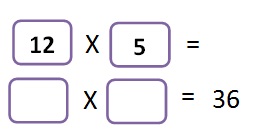 Integrar a los alumnos en equipos para realizar las actividades del desafío #58, en donde los alumnos aprenderán a utilizar la representación  horizontal de la división para resolver problemas. Libro de desafíos página 123.Resolver en equipos las actividades del desafío #59, el cual busca que los alumnos reflexionen acerca del significado de las operaciones. Libro de desafíos páginas 124-125.Identificación y uso de la división para resolver problemas multiplicativos, a partir de los procedimientos ya utilizados (suma, resta, multiplicación). Representación convencional de la división: a ÷ b =Plantear a los alumnos diferentes problemas en donde tenga que utilizar la multiplicación para llegar al resultado correcto. Ejemplo:1. Jorge vende donas de chocolate en bolsas de papel. Cada bolsa contiene 6 donas, si el día lunes hizo 90 donas, ¿cuántas bolsas de papel necesita? 2. Don Fermín tiene 65 rosas. Si quiere hacer ramos en donde cada uno tenga 8 rosas, ¿cuántos ramos podrá obtener? Formados en equipos, pedir a los alumnos que resuelvan los ejercicios del desafío #57, en donde aprenderán a reconocer a la división como una nueva operación estrechamente relacionada con la multiplicación. Libro de desafíos página 122. Realizar ejercicios como los siguientes, para practicar la multiplicación. Ejemplo:Integrar a los alumnos en equipos para realizar las actividades del desafío #58, en donde los alumnos aprenderán a utilizar la representación  horizontal de la división para resolver problemas. Libro de desafíos página 123.Resolver en equipos las actividades del desafío #59, el cual busca que los alumnos reflexionen acerca del significado de las operaciones. Libro de desafíos páginas 124-125.Identificación y uso de la división para resolver problemas multiplicativos, a partir de los procedimientos ya utilizados (suma, resta, multiplicación). Representación convencional de la división: a ÷ b =Plantear a los alumnos diferentes problemas en donde tenga que utilizar la multiplicación para llegar al resultado correcto. Ejemplo:1. Jorge vende donas de chocolate en bolsas de papel. Cada bolsa contiene 6 donas, si el día lunes hizo 90 donas, ¿cuántas bolsas de papel necesita? 2. Don Fermín tiene 65 rosas. Si quiere hacer ramos en donde cada uno tenga 8 rosas, ¿cuántos ramos podrá obtener? Formados en equipos, pedir a los alumnos que resuelvan los ejercicios del desafío #57, en donde aprenderán a reconocer a la división como una nueva operación estrechamente relacionada con la multiplicación. Libro de desafíos página 122. Realizar ejercicios como los siguientes, para practicar la multiplicación. Ejemplo:Integrar a los alumnos en equipos para realizar las actividades del desafío #58, en donde los alumnos aprenderán a utilizar la representación  horizontal de la división para resolver problemas. Libro de desafíos página 123.Resolver en equipos las actividades del desafío #59, el cual busca que los alumnos reflexionen acerca del significado de las operaciones. Libro de desafíos páginas 124-125.Identificación y uso de la división para resolver problemas multiplicativos, a partir de los procedimientos ya utilizados (suma, resta, multiplicación). Representación convencional de la división: a ÷ b =Plantear a los alumnos diferentes problemas en donde tenga que utilizar la multiplicación para llegar al resultado correcto. Ejemplo:1. Jorge vende donas de chocolate en bolsas de papel. Cada bolsa contiene 6 donas, si el día lunes hizo 90 donas, ¿cuántas bolsas de papel necesita? 2. Don Fermín tiene 65 rosas. Si quiere hacer ramos en donde cada uno tenga 8 rosas, ¿cuántos ramos podrá obtener? Formados en equipos, pedir a los alumnos que resuelvan los ejercicios del desafío #57, en donde aprenderán a reconocer a la división como una nueva operación estrechamente relacionada con la multiplicación. Libro de desafíos página 122. Realizar ejercicios como los siguientes, para practicar la multiplicación. Ejemplo:Integrar a los alumnos en equipos para realizar las actividades del desafío #58, en donde los alumnos aprenderán a utilizar la representación  horizontal de la división para resolver problemas. Libro de desafíos página 123.Resolver en equipos las actividades del desafío #59, el cual busca que los alumnos reflexionen acerca del significado de las operaciones. Libro de desafíos páginas 124-125.Identificación y uso de la división para resolver problemas multiplicativos, a partir de los procedimientos ya utilizados (suma, resta, multiplicación). Representación convencional de la división: a ÷ b =Plantear a los alumnos diferentes problemas en donde tenga que utilizar la multiplicación para llegar al resultado correcto. Ejemplo:1. Jorge vende donas de chocolate en bolsas de papel. Cada bolsa contiene 6 donas, si el día lunes hizo 90 donas, ¿cuántas bolsas de papel necesita? 2. Don Fermín tiene 65 rosas. Si quiere hacer ramos en donde cada uno tenga 8 rosas, ¿cuántos ramos podrá obtener? Formados en equipos, pedir a los alumnos que resuelvan los ejercicios del desafío #57, en donde aprenderán a reconocer a la división como una nueva operación estrechamente relacionada con la multiplicación. Libro de desafíos página 122. Realizar ejercicios como los siguientes, para practicar la multiplicación. Ejemplo:Integrar a los alumnos en equipos para realizar las actividades del desafío #58, en donde los alumnos aprenderán a utilizar la representación  horizontal de la división para resolver problemas. Libro de desafíos página 123.Resolver en equipos las actividades del desafío #59, el cual busca que los alumnos reflexionen acerca del significado de las operaciones. Libro de desafíos páginas 124-125.Identificación y uso de la división para resolver problemas multiplicativos, a partir de los procedimientos ya utilizados (suma, resta, multiplicación). Representación convencional de la división: a ÷ b =Plantear a los alumnos diferentes problemas en donde tenga que utilizar la multiplicación para llegar al resultado correcto. Ejemplo:1. Jorge vende donas de chocolate en bolsas de papel. Cada bolsa contiene 6 donas, si el día lunes hizo 90 donas, ¿cuántas bolsas de papel necesita? 2. Don Fermín tiene 65 rosas. Si quiere hacer ramos en donde cada uno tenga 8 rosas, ¿cuántos ramos podrá obtener? Formados en equipos, pedir a los alumnos que resuelvan los ejercicios del desafío #57, en donde aprenderán a reconocer a la división como una nueva operación estrechamente relacionada con la multiplicación. Libro de desafíos página 122. Realizar ejercicios como los siguientes, para practicar la multiplicación. Ejemplo:Integrar a los alumnos en equipos para realizar las actividades del desafío #58, en donde los alumnos aprenderán a utilizar la representación  horizontal de la división para resolver problemas. Libro de desafíos página 123.Resolver en equipos las actividades del desafío #59, el cual busca que los alumnos reflexionen acerca del significado de las operaciones. Libro de desafíos páginas 124-125.MATERIACiencias NaturalesGRADO3°SEMANASemana 1ACTIVIDADESACTIVIDADESACTIVIDADESACTIVIDADESACTIVIDADESACTIVIDADESConocimientos previos. Pág. 94.Preguntar a los alumnos qué es la fuerza y cómo la aplican. Comentar.Inflar un globo y amarrarlo. Apretar fuertemente y observar qué sucede. ¿Qué aplicaron al inflar, amarrar y apretar? Comentar de manera grupal.Leer la pág. 94 y observar las imágenes de cómo el caballo aplica fuerza para mover la carreta y como el señor aplica fuerza para mover su coche.¿Qué ocurre cuando aplico una fuerza?Reunir los materiales por equipo (liga, pelota de esponja, globo, cubeta y plastilina).Elegir un lugar adecuado para realizar las actividades.Seguir las instrucciones del libro con cada uno de los objetos.Hacer el dibujo de cada actividad en la hoja de reporte de actividad o en el cuaderno y contestas las preguntas.Realizar la lectura de la pág. 95 y 96. Comentar de manera grupal.Útiles y necesarias…las herramientas. Pág. 96Reunir el material para la actividad (dos limones, exprimidor y recipiente).En equipos de tres integrantes, exprimir dos mitades de limón con una mano. Enseguida utilizar el exprimidor de limones. Contestar las preguntas ¿cómo fue más fácil, con la mano o con el exprimidor? ¿por qué el uso de herramientas es importante?  Comentar. Observar las imágenes de la pág. 97, analizar la fuerza que se aplica con cada una de ellas.Conocimientos previos. Pág. 94.Preguntar a los alumnos qué es la fuerza y cómo la aplican. Comentar.Inflar un globo y amarrarlo. Apretar fuertemente y observar qué sucede. ¿Qué aplicaron al inflar, amarrar y apretar? Comentar de manera grupal.Leer la pág. 94 y observar las imágenes de cómo el caballo aplica fuerza para mover la carreta y como el señor aplica fuerza para mover su coche.¿Qué ocurre cuando aplico una fuerza?Reunir los materiales por equipo (liga, pelota de esponja, globo, cubeta y plastilina).Elegir un lugar adecuado para realizar las actividades.Seguir las instrucciones del libro con cada uno de los objetos.Hacer el dibujo de cada actividad en la hoja de reporte de actividad o en el cuaderno y contestas las preguntas.Realizar la lectura de la pág. 95 y 96. Comentar de manera grupal.Útiles y necesarias…las herramientas. Pág. 96Reunir el material para la actividad (dos limones, exprimidor y recipiente).En equipos de tres integrantes, exprimir dos mitades de limón con una mano. Enseguida utilizar el exprimidor de limones. Contestar las preguntas ¿cómo fue más fácil, con la mano o con el exprimidor? ¿por qué el uso de herramientas es importante?  Comentar. Observar las imágenes de la pág. 97, analizar la fuerza que se aplica con cada una de ellas.Conocimientos previos. Pág. 94.Preguntar a los alumnos qué es la fuerza y cómo la aplican. Comentar.Inflar un globo y amarrarlo. Apretar fuertemente y observar qué sucede. ¿Qué aplicaron al inflar, amarrar y apretar? Comentar de manera grupal.Leer la pág. 94 y observar las imágenes de cómo el caballo aplica fuerza para mover la carreta y como el señor aplica fuerza para mover su coche.¿Qué ocurre cuando aplico una fuerza?Reunir los materiales por equipo (liga, pelota de esponja, globo, cubeta y plastilina).Elegir un lugar adecuado para realizar las actividades.Seguir las instrucciones del libro con cada uno de los objetos.Hacer el dibujo de cada actividad en la hoja de reporte de actividad o en el cuaderno y contestas las preguntas.Realizar la lectura de la pág. 95 y 96. Comentar de manera grupal.Útiles y necesarias…las herramientas. Pág. 96Reunir el material para la actividad (dos limones, exprimidor y recipiente).En equipos de tres integrantes, exprimir dos mitades de limón con una mano. Enseguida utilizar el exprimidor de limones. Contestar las preguntas ¿cómo fue más fácil, con la mano o con el exprimidor? ¿por qué el uso de herramientas es importante?  Comentar. Observar las imágenes de la pág. 97, analizar la fuerza que se aplica con cada una de ellas.Conocimientos previos. Pág. 94.Preguntar a los alumnos qué es la fuerza y cómo la aplican. Comentar.Inflar un globo y amarrarlo. Apretar fuertemente y observar qué sucede. ¿Qué aplicaron al inflar, amarrar y apretar? Comentar de manera grupal.Leer la pág. 94 y observar las imágenes de cómo el caballo aplica fuerza para mover la carreta y como el señor aplica fuerza para mover su coche.¿Qué ocurre cuando aplico una fuerza?Reunir los materiales por equipo (liga, pelota de esponja, globo, cubeta y plastilina).Elegir un lugar adecuado para realizar las actividades.Seguir las instrucciones del libro con cada uno de los objetos.Hacer el dibujo de cada actividad en la hoja de reporte de actividad o en el cuaderno y contestas las preguntas.Realizar la lectura de la pág. 95 y 96. Comentar de manera grupal.Útiles y necesarias…las herramientas. Pág. 96Reunir el material para la actividad (dos limones, exprimidor y recipiente).En equipos de tres integrantes, exprimir dos mitades de limón con una mano. Enseguida utilizar el exprimidor de limones. Contestar las preguntas ¿cómo fue más fácil, con la mano o con el exprimidor? ¿por qué el uso de herramientas es importante?  Comentar. Observar las imágenes de la pág. 97, analizar la fuerza que se aplica con cada una de ellas.Conocimientos previos. Pág. 94.Preguntar a los alumnos qué es la fuerza y cómo la aplican. Comentar.Inflar un globo y amarrarlo. Apretar fuertemente y observar qué sucede. ¿Qué aplicaron al inflar, amarrar y apretar? Comentar de manera grupal.Leer la pág. 94 y observar las imágenes de cómo el caballo aplica fuerza para mover la carreta y como el señor aplica fuerza para mover su coche.¿Qué ocurre cuando aplico una fuerza?Reunir los materiales por equipo (liga, pelota de esponja, globo, cubeta y plastilina).Elegir un lugar adecuado para realizar las actividades.Seguir las instrucciones del libro con cada uno de los objetos.Hacer el dibujo de cada actividad en la hoja de reporte de actividad o en el cuaderno y contestas las preguntas.Realizar la lectura de la pág. 95 y 96. Comentar de manera grupal.Útiles y necesarias…las herramientas. Pág. 96Reunir el material para la actividad (dos limones, exprimidor y recipiente).En equipos de tres integrantes, exprimir dos mitades de limón con una mano. Enseguida utilizar el exprimidor de limones. Contestar las preguntas ¿cómo fue más fácil, con la mano o con el exprimidor? ¿por qué el uso de herramientas es importante?  Comentar. Observar las imágenes de la pág. 97, analizar la fuerza que se aplica con cada una de ellas.Conocimientos previos. Pág. 94.Preguntar a los alumnos qué es la fuerza y cómo la aplican. Comentar.Inflar un globo y amarrarlo. Apretar fuertemente y observar qué sucede. ¿Qué aplicaron al inflar, amarrar y apretar? Comentar de manera grupal.Leer la pág. 94 y observar las imágenes de cómo el caballo aplica fuerza para mover la carreta y como el señor aplica fuerza para mover su coche.¿Qué ocurre cuando aplico una fuerza?Reunir los materiales por equipo (liga, pelota de esponja, globo, cubeta y plastilina).Elegir un lugar adecuado para realizar las actividades.Seguir las instrucciones del libro con cada uno de los objetos.Hacer el dibujo de cada actividad en la hoja de reporte de actividad o en el cuaderno y contestas las preguntas.Realizar la lectura de la pág. 95 y 96. Comentar de manera grupal.Útiles y necesarias…las herramientas. Pág. 96Reunir el material para la actividad (dos limones, exprimidor y recipiente).En equipos de tres integrantes, exprimir dos mitades de limón con una mano. Enseguida utilizar el exprimidor de limones. Contestar las preguntas ¿cómo fue más fácil, con la mano o con el exprimidor? ¿por qué el uso de herramientas es importante?  Comentar. Observar las imágenes de la pág. 97, analizar la fuerza que se aplica con cada una de ellas.MATERIACiencias NaturalesGRADO3°SEMANASemana 2ACTIVIDADESACTIVIDADESACTIVIDADESACTIVIDADESACTIVIDADESACTIVIDADESConocimientos previos. Pág. 114Platicar con los alumnos sobre los sonidos que se encuentran a nuestro alrededor, el llanto de un bebé, la campana de la iglesia, el timbre de recreo, el ruido de carros, las voces, la música, etc. Además existen los sonidos de la naturaleza como el mar, el aire, el río, los animales, etc.Sonidos diversos. Pág. 115Reunir los materiales por equipo o grupal: dos reglas de madera, dos de metal, dos de plástico (todas de 30 cm.), cinta adhesiva, popote largo y tijeras.Acomodar las reglas en el borde de una mesa y pegar con cinta siguiendo las instrucciones del libro de texto.Seguir las instrucciones para el popote. Contestar las preguntas en el libro y socializar las respuestas, para saber qué sucedió con las reglas y el popote, ¿todas las reglas vibran igual? Leer la pág. 116 para comentar sobre cómo viaja el sonido.Sonidos. Pág. 116. Dividir al grupo en dos. Cada grupo llevará a cabo una experiencia. Reunir los materiales por grupo: Experiencia 1 – tabla de madera, clavos, ligas, cuerdas y martillo. Experiencia 2 -  abate lenguas y  cinta adhesiva.Para la experiencia 1, pueden apoyarse de un adulto para evitar accidentes con el martillo y los clavos (pueden apoyarse con un padre de familia y traer la tabla preparada desde casa)Para la experiencia 2, los alumnos pueden trabajar solos.Contestar las preguntas en el libro y hacer los comentarios de manera grupal para compartir la experiencia. Elaborar los dibujos de las actividades y colorear.Hacer la lectura comentada de la pág. 117 sobre los distintos sonidos que se producen en la actividad. En los sonidos se pueden distinguir características como: tono, intensidad y timbreConocimientos previos. Pág. 114Platicar con los alumnos sobre los sonidos que se encuentran a nuestro alrededor, el llanto de un bebé, la campana de la iglesia, el timbre de recreo, el ruido de carros, las voces, la música, etc. Además existen los sonidos de la naturaleza como el mar, el aire, el río, los animales, etc.Sonidos diversos. Pág. 115Reunir los materiales por equipo o grupal: dos reglas de madera, dos de metal, dos de plástico (todas de 30 cm.), cinta adhesiva, popote largo y tijeras.Acomodar las reglas en el borde de una mesa y pegar con cinta siguiendo las instrucciones del libro de texto.Seguir las instrucciones para el popote. Contestar las preguntas en el libro y socializar las respuestas, para saber qué sucedió con las reglas y el popote, ¿todas las reglas vibran igual? Leer la pág. 116 para comentar sobre cómo viaja el sonido.Sonidos. Pág. 116. Dividir al grupo en dos. Cada grupo llevará a cabo una experiencia. Reunir los materiales por grupo: Experiencia 1 – tabla de madera, clavos, ligas, cuerdas y martillo. Experiencia 2 -  abate lenguas y  cinta adhesiva.Para la experiencia 1, pueden apoyarse de un adulto para evitar accidentes con el martillo y los clavos (pueden apoyarse con un padre de familia y traer la tabla preparada desde casa)Para la experiencia 2, los alumnos pueden trabajar solos.Contestar las preguntas en el libro y hacer los comentarios de manera grupal para compartir la experiencia. Elaborar los dibujos de las actividades y colorear.Hacer la lectura comentada de la pág. 117 sobre los distintos sonidos que se producen en la actividad. En los sonidos se pueden distinguir características como: tono, intensidad y timbreConocimientos previos. Pág. 114Platicar con los alumnos sobre los sonidos que se encuentran a nuestro alrededor, el llanto de un bebé, la campana de la iglesia, el timbre de recreo, el ruido de carros, las voces, la música, etc. Además existen los sonidos de la naturaleza como el mar, el aire, el río, los animales, etc.Sonidos diversos. Pág. 115Reunir los materiales por equipo o grupal: dos reglas de madera, dos de metal, dos de plástico (todas de 30 cm.), cinta adhesiva, popote largo y tijeras.Acomodar las reglas en el borde de una mesa y pegar con cinta siguiendo las instrucciones del libro de texto.Seguir las instrucciones para el popote. Contestar las preguntas en el libro y socializar las respuestas, para saber qué sucedió con las reglas y el popote, ¿todas las reglas vibran igual? Leer la pág. 116 para comentar sobre cómo viaja el sonido.Sonidos. Pág. 116. Dividir al grupo en dos. Cada grupo llevará a cabo una experiencia. Reunir los materiales por grupo: Experiencia 1 – tabla de madera, clavos, ligas, cuerdas y martillo. Experiencia 2 -  abate lenguas y  cinta adhesiva.Para la experiencia 1, pueden apoyarse de un adulto para evitar accidentes con el martillo y los clavos (pueden apoyarse con un padre de familia y traer la tabla preparada desde casa)Para la experiencia 2, los alumnos pueden trabajar solos.Contestar las preguntas en el libro y hacer los comentarios de manera grupal para compartir la experiencia. Elaborar los dibujos de las actividades y colorear.Hacer la lectura comentada de la pág. 117 sobre los distintos sonidos que se producen en la actividad. En los sonidos se pueden distinguir características como: tono, intensidad y timbreConocimientos previos. Pág. 114Platicar con los alumnos sobre los sonidos que se encuentran a nuestro alrededor, el llanto de un bebé, la campana de la iglesia, el timbre de recreo, el ruido de carros, las voces, la música, etc. Además existen los sonidos de la naturaleza como el mar, el aire, el río, los animales, etc.Sonidos diversos. Pág. 115Reunir los materiales por equipo o grupal: dos reglas de madera, dos de metal, dos de plástico (todas de 30 cm.), cinta adhesiva, popote largo y tijeras.Acomodar las reglas en el borde de una mesa y pegar con cinta siguiendo las instrucciones del libro de texto.Seguir las instrucciones para el popote. Contestar las preguntas en el libro y socializar las respuestas, para saber qué sucedió con las reglas y el popote, ¿todas las reglas vibran igual? Leer la pág. 116 para comentar sobre cómo viaja el sonido.Sonidos. Pág. 116. Dividir al grupo en dos. Cada grupo llevará a cabo una experiencia. Reunir los materiales por grupo: Experiencia 1 – tabla de madera, clavos, ligas, cuerdas y martillo. Experiencia 2 -  abate lenguas y  cinta adhesiva.Para la experiencia 1, pueden apoyarse de un adulto para evitar accidentes con el martillo y los clavos (pueden apoyarse con un padre de familia y traer la tabla preparada desde casa)Para la experiencia 2, los alumnos pueden trabajar solos.Contestar las preguntas en el libro y hacer los comentarios de manera grupal para compartir la experiencia. Elaborar los dibujos de las actividades y colorear.Hacer la lectura comentada de la pág. 117 sobre los distintos sonidos que se producen en la actividad. En los sonidos se pueden distinguir características como: tono, intensidad y timbreConocimientos previos. Pág. 114Platicar con los alumnos sobre los sonidos que se encuentran a nuestro alrededor, el llanto de un bebé, la campana de la iglesia, el timbre de recreo, el ruido de carros, las voces, la música, etc. Además existen los sonidos de la naturaleza como el mar, el aire, el río, los animales, etc.Sonidos diversos. Pág. 115Reunir los materiales por equipo o grupal: dos reglas de madera, dos de metal, dos de plástico (todas de 30 cm.), cinta adhesiva, popote largo y tijeras.Acomodar las reglas en el borde de una mesa y pegar con cinta siguiendo las instrucciones del libro de texto.Seguir las instrucciones para el popote. Contestar las preguntas en el libro y socializar las respuestas, para saber qué sucedió con las reglas y el popote, ¿todas las reglas vibran igual? Leer la pág. 116 para comentar sobre cómo viaja el sonido.Sonidos. Pág. 116. Dividir al grupo en dos. Cada grupo llevará a cabo una experiencia. Reunir los materiales por grupo: Experiencia 1 – tabla de madera, clavos, ligas, cuerdas y martillo. Experiencia 2 -  abate lenguas y  cinta adhesiva.Para la experiencia 1, pueden apoyarse de un adulto para evitar accidentes con el martillo y los clavos (pueden apoyarse con un padre de familia y traer la tabla preparada desde casa)Para la experiencia 2, los alumnos pueden trabajar solos.Contestar las preguntas en el libro y hacer los comentarios de manera grupal para compartir la experiencia. Elaborar los dibujos de las actividades y colorear.Hacer la lectura comentada de la pág. 117 sobre los distintos sonidos que se producen en la actividad. En los sonidos se pueden distinguir características como: tono, intensidad y timbreConocimientos previos. Pág. 114Platicar con los alumnos sobre los sonidos que se encuentran a nuestro alrededor, el llanto de un bebé, la campana de la iglesia, el timbre de recreo, el ruido de carros, las voces, la música, etc. Además existen los sonidos de la naturaleza como el mar, el aire, el río, los animales, etc.Sonidos diversos. Pág. 115Reunir los materiales por equipo o grupal: dos reglas de madera, dos de metal, dos de plástico (todas de 30 cm.), cinta adhesiva, popote largo y tijeras.Acomodar las reglas en el borde de una mesa y pegar con cinta siguiendo las instrucciones del libro de texto.Seguir las instrucciones para el popote. Contestar las preguntas en el libro y socializar las respuestas, para saber qué sucedió con las reglas y el popote, ¿todas las reglas vibran igual? Leer la pág. 116 para comentar sobre cómo viaja el sonido.Sonidos. Pág. 116. Dividir al grupo en dos. Cada grupo llevará a cabo una experiencia. Reunir los materiales por grupo: Experiencia 1 – tabla de madera, clavos, ligas, cuerdas y martillo. Experiencia 2 -  abate lenguas y  cinta adhesiva.Para la experiencia 1, pueden apoyarse de un adulto para evitar accidentes con el martillo y los clavos (pueden apoyarse con un padre de familia y traer la tabla preparada desde casa)Para la experiencia 2, los alumnos pueden trabajar solos.Contestar las preguntas en el libro y hacer los comentarios de manera grupal para compartir la experiencia. Elaborar los dibujos de las actividades y colorear.Hacer la lectura comentada de la pág. 117 sobre los distintos sonidos que se producen en la actividad. En los sonidos se pueden distinguir características como: tono, intensidad y timbreMATERIACiencias NaturalesGRADO3°SEMANASemana 3ACTIVIDADESACTIVIDADESACTIVIDADESACTIVIDADESACTIVIDADESACTIVIDADES¿Qué tipo de sonido es? Pág. 117Encontrar la diferencia entre grave y agudo, mayor intensidad y menor intensidad, apoyados con los instrumentos que elaboraron en la actividad anterior.Los instrumentos musicales. Pág. 118En equipos investigar sobre los instrumentos musicales que se usan en las festividades del  lugar donde viven.Hacer una clasificación de instrumentos: de viento, de cuerda, de percusión y eléctricos. Hacer una descripción de cómo produce el sonido cada instrumento.Elaborar un instrumento musical con material de reúso. Cada equipo deberá usar su creatividad para hacerlo sencillo o complejo.Hacer la lectura de la pág. 119 sobre cómo el sonido puede convertirse en un contaminante acústico. Identificar lo que es un decibel.Revisar la tabla donde se señala el efecto en la salud por la exposición a la fuente de sonido durante varias horas al día.  ¿Qué tipo de sonido es? Pág. 117Encontrar la diferencia entre grave y agudo, mayor intensidad y menor intensidad, apoyados con los instrumentos que elaboraron en la actividad anterior.Los instrumentos musicales. Pág. 118En equipos investigar sobre los instrumentos musicales que se usan en las festividades del  lugar donde viven.Hacer una clasificación de instrumentos: de viento, de cuerda, de percusión y eléctricos. Hacer una descripción de cómo produce el sonido cada instrumento.Elaborar un instrumento musical con material de reúso. Cada equipo deberá usar su creatividad para hacerlo sencillo o complejo.Hacer la lectura de la pág. 119 sobre cómo el sonido puede convertirse en un contaminante acústico. Identificar lo que es un decibel.Revisar la tabla donde se señala el efecto en la salud por la exposición a la fuente de sonido durante varias horas al día.  ¿Qué tipo de sonido es? Pág. 117Encontrar la diferencia entre grave y agudo, mayor intensidad y menor intensidad, apoyados con los instrumentos que elaboraron en la actividad anterior.Los instrumentos musicales. Pág. 118En equipos investigar sobre los instrumentos musicales que se usan en las festividades del  lugar donde viven.Hacer una clasificación de instrumentos: de viento, de cuerda, de percusión y eléctricos. Hacer una descripción de cómo produce el sonido cada instrumento.Elaborar un instrumento musical con material de reúso. Cada equipo deberá usar su creatividad para hacerlo sencillo o complejo.Hacer la lectura de la pág. 119 sobre cómo el sonido puede convertirse en un contaminante acústico. Identificar lo que es un decibel.Revisar la tabla donde se señala el efecto en la salud por la exposición a la fuente de sonido durante varias horas al día.  ¿Qué tipo de sonido es? Pág. 117Encontrar la diferencia entre grave y agudo, mayor intensidad y menor intensidad, apoyados con los instrumentos que elaboraron en la actividad anterior.Los instrumentos musicales. Pág. 118En equipos investigar sobre los instrumentos musicales que se usan en las festividades del  lugar donde viven.Hacer una clasificación de instrumentos: de viento, de cuerda, de percusión y eléctricos. Hacer una descripción de cómo produce el sonido cada instrumento.Elaborar un instrumento musical con material de reúso. Cada equipo deberá usar su creatividad para hacerlo sencillo o complejo.Hacer la lectura de la pág. 119 sobre cómo el sonido puede convertirse en un contaminante acústico. Identificar lo que es un decibel.Revisar la tabla donde se señala el efecto en la salud por la exposición a la fuente de sonido durante varias horas al día.  ¿Qué tipo de sonido es? Pág. 117Encontrar la diferencia entre grave y agudo, mayor intensidad y menor intensidad, apoyados con los instrumentos que elaboraron en la actividad anterior.Los instrumentos musicales. Pág. 118En equipos investigar sobre los instrumentos musicales que se usan en las festividades del  lugar donde viven.Hacer una clasificación de instrumentos: de viento, de cuerda, de percusión y eléctricos. Hacer una descripción de cómo produce el sonido cada instrumento.Elaborar un instrumento musical con material de reúso. Cada equipo deberá usar su creatividad para hacerlo sencillo o complejo.Hacer la lectura de la pág. 119 sobre cómo el sonido puede convertirse en un contaminante acústico. Identificar lo que es un decibel.Revisar la tabla donde se señala el efecto en la salud por la exposición a la fuente de sonido durante varias horas al día.  ¿Qué tipo de sonido es? Pág. 117Encontrar la diferencia entre grave y agudo, mayor intensidad y menor intensidad, apoyados con los instrumentos que elaboraron en la actividad anterior.Los instrumentos musicales. Pág. 118En equipos investigar sobre los instrumentos musicales que se usan en las festividades del  lugar donde viven.Hacer una clasificación de instrumentos: de viento, de cuerda, de percusión y eléctricos. Hacer una descripción de cómo produce el sonido cada instrumento.Elaborar un instrumento musical con material de reúso. Cada equipo deberá usar su creatividad para hacerlo sencillo o complejo.Hacer la lectura de la pág. 119 sobre cómo el sonido puede convertirse en un contaminante acústico. Identificar lo que es un decibel.Revisar la tabla donde se señala el efecto en la salud por la exposición a la fuente de sonido durante varias horas al día.  MATERIACiencias NaturalesGRADO3°SEMANASemana 4ACTIVIDADESACTIVIDADESACTIVIDADESACTIVIDADESACTIVIDADESACTIVIDADESConocimientos previos. Pág. 120Platicar con los alumnos respecto al momento en que abren el refrigerador y lo que sienten al cerrar la puerta del mismo ¿qué sienten?, ¿por qué ocurre eso?, etc.Hacer la lectura comentada de la pág. 120Me atraes. Pág. 121Conseguir todos los materiales necesarios por equipo: clavo, tornillo, alambre, monedas, objetos de latón, vaso de vidrio, envase de plástico, etc. (revisar en el libro cada objeto necesario). Acercar el imán a cada objeto y observar lo que sucede con cada uno. Anotar en la tabla que se muestra en el libro si es atraído o no.Contestar las preguntas y socializarlas.Hacer la lectura sobre el magnetismo  y los imanes: ¿todos los imanes tiene la misma capacidad de atracción? Comentar al respecto.Fuerzas alineadas. Pág. 122Reunir los materiales por equipo: imán, limadura de  hierro (residuos), hoja de papel.Poner el imán sobre una mesa y enseguida la  hoja arriba de él. Esparcir la limadura y observar. Contestar las preguntas del libro anotando todo lo que sucedió con la limadura.¿Se atraen o se rechazan? Pág. 123Conseguir dos imanes de barra y cinta adhesiva por equipo. Marcar los extremos del imán con el 1 y 2 respectivamente. Fijarlo a la mesa con cinta.Realizar la experiencia 1 y 2 y contestar las preguntas sobre lo que sucede al acercar el extremo del imán suelto al otro imán.Socializar las respuestas exponiendo sus conclusiones. Hacer la lectura e identificar los polos del imán, como polo norte y polo sur.La utilidad de los imanes. Pág. 124Buscar en diversos lugares, dispositivos o aparatos que usen imán.Dibujarlos y escribir cuál es su función. Hacer la lectura respectiva sobre los aparatos que usan imán como la brújula y las bocinas de radio.Conocimientos previos. Pág. 120Platicar con los alumnos respecto al momento en que abren el refrigerador y lo que sienten al cerrar la puerta del mismo ¿qué sienten?, ¿por qué ocurre eso?, etc.Hacer la lectura comentada de la pág. 120Me atraes. Pág. 121Conseguir todos los materiales necesarios por equipo: clavo, tornillo, alambre, monedas, objetos de latón, vaso de vidrio, envase de plástico, etc. (revisar en el libro cada objeto necesario). Acercar el imán a cada objeto y observar lo que sucede con cada uno. Anotar en la tabla que se muestra en el libro si es atraído o no.Contestar las preguntas y socializarlas.Hacer la lectura sobre el magnetismo  y los imanes: ¿todos los imanes tiene la misma capacidad de atracción? Comentar al respecto.Fuerzas alineadas. Pág. 122Reunir los materiales por equipo: imán, limadura de  hierro (residuos), hoja de papel.Poner el imán sobre una mesa y enseguida la  hoja arriba de él. Esparcir la limadura y observar. Contestar las preguntas del libro anotando todo lo que sucedió con la limadura.¿Se atraen o se rechazan? Pág. 123Conseguir dos imanes de barra y cinta adhesiva por equipo. Marcar los extremos del imán con el 1 y 2 respectivamente. Fijarlo a la mesa con cinta.Realizar la experiencia 1 y 2 y contestar las preguntas sobre lo que sucede al acercar el extremo del imán suelto al otro imán.Socializar las respuestas exponiendo sus conclusiones. Hacer la lectura e identificar los polos del imán, como polo norte y polo sur.La utilidad de los imanes. Pág. 124Buscar en diversos lugares, dispositivos o aparatos que usen imán.Dibujarlos y escribir cuál es su función. Hacer la lectura respectiva sobre los aparatos que usan imán como la brújula y las bocinas de radio.Conocimientos previos. Pág. 120Platicar con los alumnos respecto al momento en que abren el refrigerador y lo que sienten al cerrar la puerta del mismo ¿qué sienten?, ¿por qué ocurre eso?, etc.Hacer la lectura comentada de la pág. 120Me atraes. Pág. 121Conseguir todos los materiales necesarios por equipo: clavo, tornillo, alambre, monedas, objetos de latón, vaso de vidrio, envase de plástico, etc. (revisar en el libro cada objeto necesario). Acercar el imán a cada objeto y observar lo que sucede con cada uno. Anotar en la tabla que se muestra en el libro si es atraído o no.Contestar las preguntas y socializarlas.Hacer la lectura sobre el magnetismo  y los imanes: ¿todos los imanes tiene la misma capacidad de atracción? Comentar al respecto.Fuerzas alineadas. Pág. 122Reunir los materiales por equipo: imán, limadura de  hierro (residuos), hoja de papel.Poner el imán sobre una mesa y enseguida la  hoja arriba de él. Esparcir la limadura y observar. Contestar las preguntas del libro anotando todo lo que sucedió con la limadura.¿Se atraen o se rechazan? Pág. 123Conseguir dos imanes de barra y cinta adhesiva por equipo. Marcar los extremos del imán con el 1 y 2 respectivamente. Fijarlo a la mesa con cinta.Realizar la experiencia 1 y 2 y contestar las preguntas sobre lo que sucede al acercar el extremo del imán suelto al otro imán.Socializar las respuestas exponiendo sus conclusiones. Hacer la lectura e identificar los polos del imán, como polo norte y polo sur.La utilidad de los imanes. Pág. 124Buscar en diversos lugares, dispositivos o aparatos que usen imán.Dibujarlos y escribir cuál es su función. Hacer la lectura respectiva sobre los aparatos que usan imán como la brújula y las bocinas de radio.Conocimientos previos. Pág. 120Platicar con los alumnos respecto al momento en que abren el refrigerador y lo que sienten al cerrar la puerta del mismo ¿qué sienten?, ¿por qué ocurre eso?, etc.Hacer la lectura comentada de la pág. 120Me atraes. Pág. 121Conseguir todos los materiales necesarios por equipo: clavo, tornillo, alambre, monedas, objetos de latón, vaso de vidrio, envase de plástico, etc. (revisar en el libro cada objeto necesario). Acercar el imán a cada objeto y observar lo que sucede con cada uno. Anotar en la tabla que se muestra en el libro si es atraído o no.Contestar las preguntas y socializarlas.Hacer la lectura sobre el magnetismo  y los imanes: ¿todos los imanes tiene la misma capacidad de atracción? Comentar al respecto.Fuerzas alineadas. Pág. 122Reunir los materiales por equipo: imán, limadura de  hierro (residuos), hoja de papel.Poner el imán sobre una mesa y enseguida la  hoja arriba de él. Esparcir la limadura y observar. Contestar las preguntas del libro anotando todo lo que sucedió con la limadura.¿Se atraen o se rechazan? Pág. 123Conseguir dos imanes de barra y cinta adhesiva por equipo. Marcar los extremos del imán con el 1 y 2 respectivamente. Fijarlo a la mesa con cinta.Realizar la experiencia 1 y 2 y contestar las preguntas sobre lo que sucede al acercar el extremo del imán suelto al otro imán.Socializar las respuestas exponiendo sus conclusiones. Hacer la lectura e identificar los polos del imán, como polo norte y polo sur.La utilidad de los imanes. Pág. 124Buscar en diversos lugares, dispositivos o aparatos que usen imán.Dibujarlos y escribir cuál es su función. Hacer la lectura respectiva sobre los aparatos que usan imán como la brújula y las bocinas de radio.Conocimientos previos. Pág. 120Platicar con los alumnos respecto al momento en que abren el refrigerador y lo que sienten al cerrar la puerta del mismo ¿qué sienten?, ¿por qué ocurre eso?, etc.Hacer la lectura comentada de la pág. 120Me atraes. Pág. 121Conseguir todos los materiales necesarios por equipo: clavo, tornillo, alambre, monedas, objetos de latón, vaso de vidrio, envase de plástico, etc. (revisar en el libro cada objeto necesario). Acercar el imán a cada objeto y observar lo que sucede con cada uno. Anotar en la tabla que se muestra en el libro si es atraído o no.Contestar las preguntas y socializarlas.Hacer la lectura sobre el magnetismo  y los imanes: ¿todos los imanes tiene la misma capacidad de atracción? Comentar al respecto.Fuerzas alineadas. Pág. 122Reunir los materiales por equipo: imán, limadura de  hierro (residuos), hoja de papel.Poner el imán sobre una mesa y enseguida la  hoja arriba de él. Esparcir la limadura y observar. Contestar las preguntas del libro anotando todo lo que sucedió con la limadura.¿Se atraen o se rechazan? Pág. 123Conseguir dos imanes de barra y cinta adhesiva por equipo. Marcar los extremos del imán con el 1 y 2 respectivamente. Fijarlo a la mesa con cinta.Realizar la experiencia 1 y 2 y contestar las preguntas sobre lo que sucede al acercar el extremo del imán suelto al otro imán.Socializar las respuestas exponiendo sus conclusiones. Hacer la lectura e identificar los polos del imán, como polo norte y polo sur.La utilidad de los imanes. Pág. 124Buscar en diversos lugares, dispositivos o aparatos que usen imán.Dibujarlos y escribir cuál es su función. Hacer la lectura respectiva sobre los aparatos que usan imán como la brújula y las bocinas de radio.Conocimientos previos. Pág. 120Platicar con los alumnos respecto al momento en que abren el refrigerador y lo que sienten al cerrar la puerta del mismo ¿qué sienten?, ¿por qué ocurre eso?, etc.Hacer la lectura comentada de la pág. 120Me atraes. Pág. 121Conseguir todos los materiales necesarios por equipo: clavo, tornillo, alambre, monedas, objetos de latón, vaso de vidrio, envase de plástico, etc. (revisar en el libro cada objeto necesario). Acercar el imán a cada objeto y observar lo que sucede con cada uno. Anotar en la tabla que se muestra en el libro si es atraído o no.Contestar las preguntas y socializarlas.Hacer la lectura sobre el magnetismo  y los imanes: ¿todos los imanes tiene la misma capacidad de atracción? Comentar al respecto.Fuerzas alineadas. Pág. 122Reunir los materiales por equipo: imán, limadura de  hierro (residuos), hoja de papel.Poner el imán sobre una mesa y enseguida la  hoja arriba de él. Esparcir la limadura y observar. Contestar las preguntas del libro anotando todo lo que sucedió con la limadura.¿Se atraen o se rechazan? Pág. 123Conseguir dos imanes de barra y cinta adhesiva por equipo. Marcar los extremos del imán con el 1 y 2 respectivamente. Fijarlo a la mesa con cinta.Realizar la experiencia 1 y 2 y contestar las preguntas sobre lo que sucede al acercar el extremo del imán suelto al otro imán.Socializar las respuestas exponiendo sus conclusiones. Hacer la lectura e identificar los polos del imán, como polo norte y polo sur.La utilidad de los imanes. Pág. 124Buscar en diversos lugares, dispositivos o aparatos que usen imán.Dibujarlos y escribir cuál es su función. Hacer la lectura respectiva sobre los aparatos que usan imán como la brújula y las bocinas de radio.MATERIAFormación Cívica y ÉticaGRADO3 °SEMANASemana 1ACTIVIDADESACTIVIDADESACTIVIDADESACTIVIDADESACTIVIDADESACTIVIDADESDiferentes funciones de las normas y las leyes.Platicar con los alumnos sobre las normas y leyes, ¿a qué se refieren?, ¿para qué sirven en una sociedad?, ¿aquí en la escuela existen?, etc.Redactar en el pintarrón mediante lluvia de ideas las normas que ellos conocen en la escuela y si se aplican correctamente.Imaginar un lugar sin leyes ¿cómo sería?, ¿qué consecuencias habría? Redactar las respuestas y comentar.Hacer la lectura comentada del apartado Platiquemos: pág. 70 y 71 acerca de la importancia de las normas y las leyes.Realizar el ejercicio “si no cumplimos las normas” pág. 82 y 83. Socializar los resultados y llegar a una conclusión grupal.Diferentes funciones de las normas y las leyes.Platicar con los alumnos sobre las normas y leyes, ¿a qué se refieren?, ¿para qué sirven en una sociedad?, ¿aquí en la escuela existen?, etc.Redactar en el pintarrón mediante lluvia de ideas las normas que ellos conocen en la escuela y si se aplican correctamente.Imaginar un lugar sin leyes ¿cómo sería?, ¿qué consecuencias habría? Redactar las respuestas y comentar.Hacer la lectura comentada del apartado Platiquemos: pág. 70 y 71 acerca de la importancia de las normas y las leyes.Realizar el ejercicio “si no cumplimos las normas” pág. 82 y 83. Socializar los resultados y llegar a una conclusión grupal.Diferentes funciones de las normas y las leyes.Platicar con los alumnos sobre las normas y leyes, ¿a qué se refieren?, ¿para qué sirven en una sociedad?, ¿aquí en la escuela existen?, etc.Redactar en el pintarrón mediante lluvia de ideas las normas que ellos conocen en la escuela y si se aplican correctamente.Imaginar un lugar sin leyes ¿cómo sería?, ¿qué consecuencias habría? Redactar las respuestas y comentar.Hacer la lectura comentada del apartado Platiquemos: pág. 70 y 71 acerca de la importancia de las normas y las leyes.Realizar el ejercicio “si no cumplimos las normas” pág. 82 y 83. Socializar los resultados y llegar a una conclusión grupal.Diferentes funciones de las normas y las leyes.Platicar con los alumnos sobre las normas y leyes, ¿a qué se refieren?, ¿para qué sirven en una sociedad?, ¿aquí en la escuela existen?, etc.Redactar en el pintarrón mediante lluvia de ideas las normas que ellos conocen en la escuela y si se aplican correctamente.Imaginar un lugar sin leyes ¿cómo sería?, ¿qué consecuencias habría? Redactar las respuestas y comentar.Hacer la lectura comentada del apartado Platiquemos: pág. 70 y 71 acerca de la importancia de las normas y las leyes.Realizar el ejercicio “si no cumplimos las normas” pág. 82 y 83. Socializar los resultados y llegar a una conclusión grupal.Diferentes funciones de las normas y las leyes.Platicar con los alumnos sobre las normas y leyes, ¿a qué se refieren?, ¿para qué sirven en una sociedad?, ¿aquí en la escuela existen?, etc.Redactar en el pintarrón mediante lluvia de ideas las normas que ellos conocen en la escuela y si se aplican correctamente.Imaginar un lugar sin leyes ¿cómo sería?, ¿qué consecuencias habría? Redactar las respuestas y comentar.Hacer la lectura comentada del apartado Platiquemos: pág. 70 y 71 acerca de la importancia de las normas y las leyes.Realizar el ejercicio “si no cumplimos las normas” pág. 82 y 83. Socializar los resultados y llegar a una conclusión grupal.Diferentes funciones de las normas y las leyes.Platicar con los alumnos sobre las normas y leyes, ¿a qué se refieren?, ¿para qué sirven en una sociedad?, ¿aquí en la escuela existen?, etc.Redactar en el pintarrón mediante lluvia de ideas las normas que ellos conocen en la escuela y si se aplican correctamente.Imaginar un lugar sin leyes ¿cómo sería?, ¿qué consecuencias habría? Redactar las respuestas y comentar.Hacer la lectura comentada del apartado Platiquemos: pág. 70 y 71 acerca de la importancia de las normas y las leyes.Realizar el ejercicio “si no cumplimos las normas” pág. 82 y 83. Socializar los resultados y llegar a una conclusión grupal.MATERIAFormación Cívica y ÉticaGRADO3 °SEMANASemana 2ACTIVIDADESACTIVIDADESACTIVIDADESACTIVIDADESACTIVIDADESACTIVIDADESAprendiendo a defender nuestros derechos.Platicar acerca de los derechos que tenemos como ciudadanos, especialmente de los derechos de los niños. Escuchar comentarios de los alumnos respecto al tema.Investigar los principales derechos de los niños y socializar la investigación en el aula.Organizados en equipos repartir un derecho para cada niño donde deberá escribirlo en una hoja blanca tamaño carta acompañado de un dibujo.Reunir todos los derechos y pegarlos alrededor del salón y/o fuera de él.Leer la pág. 72 y 73, ampliar el tema sobre los derechos y el respetar las leyes.Leer la pág. 77 “Los derechos humanos de la niñas y los niños en la vida diaria” y contestar la pág. 84, sobre lo que hace tu familia y el gobierno en relación a la educación, atención médica, recreación, no ser maltratado y no ser discriminado.Aprendiendo a defender nuestros derechos.Platicar acerca de los derechos que tenemos como ciudadanos, especialmente de los derechos de los niños. Escuchar comentarios de los alumnos respecto al tema.Investigar los principales derechos de los niños y socializar la investigación en el aula.Organizados en equipos repartir un derecho para cada niño donde deberá escribirlo en una hoja blanca tamaño carta acompañado de un dibujo.Reunir todos los derechos y pegarlos alrededor del salón y/o fuera de él.Leer la pág. 72 y 73, ampliar el tema sobre los derechos y el respetar las leyes.Leer la pág. 77 “Los derechos humanos de la niñas y los niños en la vida diaria” y contestar la pág. 84, sobre lo que hace tu familia y el gobierno en relación a la educación, atención médica, recreación, no ser maltratado y no ser discriminado.Aprendiendo a defender nuestros derechos.Platicar acerca de los derechos que tenemos como ciudadanos, especialmente de los derechos de los niños. Escuchar comentarios de los alumnos respecto al tema.Investigar los principales derechos de los niños y socializar la investigación en el aula.Organizados en equipos repartir un derecho para cada niño donde deberá escribirlo en una hoja blanca tamaño carta acompañado de un dibujo.Reunir todos los derechos y pegarlos alrededor del salón y/o fuera de él.Leer la pág. 72 y 73, ampliar el tema sobre los derechos y el respetar las leyes.Leer la pág. 77 “Los derechos humanos de la niñas y los niños en la vida diaria” y contestar la pág. 84, sobre lo que hace tu familia y el gobierno en relación a la educación, atención médica, recreación, no ser maltratado y no ser discriminado.Aprendiendo a defender nuestros derechos.Platicar acerca de los derechos que tenemos como ciudadanos, especialmente de los derechos de los niños. Escuchar comentarios de los alumnos respecto al tema.Investigar los principales derechos de los niños y socializar la investigación en el aula.Organizados en equipos repartir un derecho para cada niño donde deberá escribirlo en una hoja blanca tamaño carta acompañado de un dibujo.Reunir todos los derechos y pegarlos alrededor del salón y/o fuera de él.Leer la pág. 72 y 73, ampliar el tema sobre los derechos y el respetar las leyes.Leer la pág. 77 “Los derechos humanos de la niñas y los niños en la vida diaria” y contestar la pág. 84, sobre lo que hace tu familia y el gobierno en relación a la educación, atención médica, recreación, no ser maltratado y no ser discriminado.Aprendiendo a defender nuestros derechos.Platicar acerca de los derechos que tenemos como ciudadanos, especialmente de los derechos de los niños. Escuchar comentarios de los alumnos respecto al tema.Investigar los principales derechos de los niños y socializar la investigación en el aula.Organizados en equipos repartir un derecho para cada niño donde deberá escribirlo en una hoja blanca tamaño carta acompañado de un dibujo.Reunir todos los derechos y pegarlos alrededor del salón y/o fuera de él.Leer la pág. 72 y 73, ampliar el tema sobre los derechos y el respetar las leyes.Leer la pág. 77 “Los derechos humanos de la niñas y los niños en la vida diaria” y contestar la pág. 84, sobre lo que hace tu familia y el gobierno en relación a la educación, atención médica, recreación, no ser maltratado y no ser discriminado.Aprendiendo a defender nuestros derechos.Platicar acerca de los derechos que tenemos como ciudadanos, especialmente de los derechos de los niños. Escuchar comentarios de los alumnos respecto al tema.Investigar los principales derechos de los niños y socializar la investigación en el aula.Organizados en equipos repartir un derecho para cada niño donde deberá escribirlo en una hoja blanca tamaño carta acompañado de un dibujo.Reunir todos los derechos y pegarlos alrededor del salón y/o fuera de él.Leer la pág. 72 y 73, ampliar el tema sobre los derechos y el respetar las leyes.Leer la pág. 77 “Los derechos humanos de la niñas y los niños en la vida diaria” y contestar la pág. 84, sobre lo que hace tu familia y el gobierno en relación a la educación, atención médica, recreación, no ser maltratado y no ser discriminado.MATERIAFormación Cívica y ÉticaGRADO3 °SEMANASemana 3ACTIVIDADESACTIVIDADESACTIVIDADESACTIVIDADESACTIVIDADESACTIVIDADESAprendiendo a ser democráticos. Acuerdos muy cuerdos. Leer la pág. 74 y 75 sobre la democracia y la elección de autoridades.Definir claramente lo que es un gobierno democrático y un gobierno autoritario. Realizar un debate formando dos equipos donde cada uno defenderá su forma de gobierno: democrático y autoritario.Realizar por escrito una conclusión con respecto a lo analizado y consensado en el debate.Leer las fábulas “El quetzal y el perico” de la pág. 76, rescatar la moraleja, la cual trata de hacernos ver que al elegir un gobernante no debe ser por apariencia sino por su valentía y prudencia. Aprendiendo a ser democráticos. Acuerdos muy cuerdos. Leer la pág. 74 y 75 sobre la democracia y la elección de autoridades.Definir claramente lo que es un gobierno democrático y un gobierno autoritario. Realizar un debate formando dos equipos donde cada uno defenderá su forma de gobierno: democrático y autoritario.Realizar por escrito una conclusión con respecto a lo analizado y consensado en el debate.Leer las fábulas “El quetzal y el perico” de la pág. 76, rescatar la moraleja, la cual trata de hacernos ver que al elegir un gobernante no debe ser por apariencia sino por su valentía y prudencia. Aprendiendo a ser democráticos. Acuerdos muy cuerdos. Leer la pág. 74 y 75 sobre la democracia y la elección de autoridades.Definir claramente lo que es un gobierno democrático y un gobierno autoritario. Realizar un debate formando dos equipos donde cada uno defenderá su forma de gobierno: democrático y autoritario.Realizar por escrito una conclusión con respecto a lo analizado y consensado en el debate.Leer las fábulas “El quetzal y el perico” de la pág. 76, rescatar la moraleja, la cual trata de hacernos ver que al elegir un gobernante no debe ser por apariencia sino por su valentía y prudencia. Aprendiendo a ser democráticos. Acuerdos muy cuerdos. Leer la pág. 74 y 75 sobre la democracia y la elección de autoridades.Definir claramente lo que es un gobierno democrático y un gobierno autoritario. Realizar un debate formando dos equipos donde cada uno defenderá su forma de gobierno: democrático y autoritario.Realizar por escrito una conclusión con respecto a lo analizado y consensado en el debate.Leer las fábulas “El quetzal y el perico” de la pág. 76, rescatar la moraleja, la cual trata de hacernos ver que al elegir un gobernante no debe ser por apariencia sino por su valentía y prudencia. Aprendiendo a ser democráticos. Acuerdos muy cuerdos. Leer la pág. 74 y 75 sobre la democracia y la elección de autoridades.Definir claramente lo que es un gobierno democrático y un gobierno autoritario. Realizar un debate formando dos equipos donde cada uno defenderá su forma de gobierno: democrático y autoritario.Realizar por escrito una conclusión con respecto a lo analizado y consensado en el debate.Leer las fábulas “El quetzal y el perico” de la pág. 76, rescatar la moraleja, la cual trata de hacernos ver que al elegir un gobernante no debe ser por apariencia sino por su valentía y prudencia. Aprendiendo a ser democráticos. Acuerdos muy cuerdos. Leer la pág. 74 y 75 sobre la democracia y la elección de autoridades.Definir claramente lo que es un gobierno democrático y un gobierno autoritario. Realizar un debate formando dos equipos donde cada uno defenderá su forma de gobierno: democrático y autoritario.Realizar por escrito una conclusión con respecto a lo analizado y consensado en el debate.Leer las fábulas “El quetzal y el perico” de la pág. 76, rescatar la moraleja, la cual trata de hacernos ver que al elegir un gobernante no debe ser por apariencia sino por su valentía y prudencia. MATERIAFormación Cívica y ÉticaGRADO3 °SEMANASemana 4ACTIVIDADESACTIVIDADESACTIVIDADESACTIVIDADESACTIVIDADESACTIVIDADESHacer un dibujo en la pág. 85 sobre el momento en que se elige gobernante. Colorear el dibujo.Complementar con el tema ¿qué esa la justicia? de la pág. 77 y comentar al respecto. Hacer una lista de situaciones justas e injustas que han vivido en la escuela o en casa.Contestar la pág. 88 escribiendo ideas importantes sobre la justicia e ilustrando con recortes o dibujos.Leer el tema “juicio ético” pág. 81 y reflexionar sobre el razonamiento ético con base en  sus valores, ¿qué valores intervienen para tener juicio ético?, ¿cómo podemos aplicar el juicio ético?Contestar en la libreta ¿cómo pueden desarrollar su razonamiento ético? Enumerar  varias actitudes que deben incluir en su vida para poder lograrlo.Hacer un dibujo en la pág. 85 sobre el momento en que se elige gobernante. Colorear el dibujo.Complementar con el tema ¿qué esa la justicia? de la pág. 77 y comentar al respecto. Hacer una lista de situaciones justas e injustas que han vivido en la escuela o en casa.Contestar la pág. 88 escribiendo ideas importantes sobre la justicia e ilustrando con recortes o dibujos.Leer el tema “juicio ético” pág. 81 y reflexionar sobre el razonamiento ético con base en  sus valores, ¿qué valores intervienen para tener juicio ético?, ¿cómo podemos aplicar el juicio ético?Contestar en la libreta ¿cómo pueden desarrollar su razonamiento ético? Enumerar  varias actitudes que deben incluir en su vida para poder lograrlo.Hacer un dibujo en la pág. 85 sobre el momento en que se elige gobernante. Colorear el dibujo.Complementar con el tema ¿qué esa la justicia? de la pág. 77 y comentar al respecto. Hacer una lista de situaciones justas e injustas que han vivido en la escuela o en casa.Contestar la pág. 88 escribiendo ideas importantes sobre la justicia e ilustrando con recortes o dibujos.Leer el tema “juicio ético” pág. 81 y reflexionar sobre el razonamiento ético con base en  sus valores, ¿qué valores intervienen para tener juicio ético?, ¿cómo podemos aplicar el juicio ético?Contestar en la libreta ¿cómo pueden desarrollar su razonamiento ético? Enumerar  varias actitudes que deben incluir en su vida para poder lograrlo.Hacer un dibujo en la pág. 85 sobre el momento en que se elige gobernante. Colorear el dibujo.Complementar con el tema ¿qué esa la justicia? de la pág. 77 y comentar al respecto. Hacer una lista de situaciones justas e injustas que han vivido en la escuela o en casa.Contestar la pág. 88 escribiendo ideas importantes sobre la justicia e ilustrando con recortes o dibujos.Leer el tema “juicio ético” pág. 81 y reflexionar sobre el razonamiento ético con base en  sus valores, ¿qué valores intervienen para tener juicio ético?, ¿cómo podemos aplicar el juicio ético?Contestar en la libreta ¿cómo pueden desarrollar su razonamiento ético? Enumerar  varias actitudes que deben incluir en su vida para poder lograrlo.Hacer un dibujo en la pág. 85 sobre el momento en que se elige gobernante. Colorear el dibujo.Complementar con el tema ¿qué esa la justicia? de la pág. 77 y comentar al respecto. Hacer una lista de situaciones justas e injustas que han vivido en la escuela o en casa.Contestar la pág. 88 escribiendo ideas importantes sobre la justicia e ilustrando con recortes o dibujos.Leer el tema “juicio ético” pág. 81 y reflexionar sobre el razonamiento ético con base en  sus valores, ¿qué valores intervienen para tener juicio ético?, ¿cómo podemos aplicar el juicio ético?Contestar en la libreta ¿cómo pueden desarrollar su razonamiento ético? Enumerar  varias actitudes que deben incluir en su vida para poder lograrlo.Hacer un dibujo en la pág. 85 sobre el momento en que se elige gobernante. Colorear el dibujo.Complementar con el tema ¿qué esa la justicia? de la pág. 77 y comentar al respecto. Hacer una lista de situaciones justas e injustas que han vivido en la escuela o en casa.Contestar la pág. 88 escribiendo ideas importantes sobre la justicia e ilustrando con recortes o dibujos.Leer el tema “juicio ético” pág. 81 y reflexionar sobre el razonamiento ético con base en  sus valores, ¿qué valores intervienen para tener juicio ético?, ¿cómo podemos aplicar el juicio ético?Contestar en la libreta ¿cómo pueden desarrollar su razonamiento ético? Enumerar  varias actitudes que deben incluir en su vida para poder lograrlo.MATERIAEducación ArtísticaGRADO3°SEMANASemana 1ACTIVIDADESACTIVIDADESACTIVIDADESACTIVIDADESACTIVIDADESACTIVIDADESANTES:Preguntar a los alumnos ¿qué clase de retratos conocen?, ¿cómo pintarían en un retrato a su mamá o a su papá cuando se enojan?, ¿con qué materiales podrían hacerlo?, etc.Hacer la lectura comentada pág. 56 y 57 acerca del retrato y sus características. Escribir lo más relevante en el pizarrón y anotar conclusiones grupales en la libreta.DURANTE:Platicar también sobre cómo pueden aparecer las personas en los retratos: cuerpo completo (plano entero), de la cabeza a las rodillas (plano tres cuartos), de la cabeza a la cadera (plano medio), de pecho (busto) y de la cabeza a los hombros (primer plano).Responder las siguientes preguntas en el cuaderno: ¿qué me caracteriza?, ¿qué cosas me gustan?, ¿en  qué espacios me siento mejor?, etc.Observar su rostro y recordar las facciones. Ayudarse con la fotografía. Observar cada detalle del rostro: forma, cara, orejas, cejas, ojos, nariz y boca.Elegir el plano en que se va a dibujar.Iniciar a trazar con el lápiz y enseguida poner color si es necesario (de acuerdo al gusto).AL FINAL:Exponer sus trabajos fuera del aula. No olviden firmar su autorretrato.Dejar investigar acerca de la vida de Frida Kahlo y socializar la investigación en la clase siguiente.ANTES:Preguntar a los alumnos ¿qué clase de retratos conocen?, ¿cómo pintarían en un retrato a su mamá o a su papá cuando se enojan?, ¿con qué materiales podrían hacerlo?, etc.Hacer la lectura comentada pág. 56 y 57 acerca del retrato y sus características. Escribir lo más relevante en el pizarrón y anotar conclusiones grupales en la libreta.DURANTE:Platicar también sobre cómo pueden aparecer las personas en los retratos: cuerpo completo (plano entero), de la cabeza a las rodillas (plano tres cuartos), de la cabeza a la cadera (plano medio), de pecho (busto) y de la cabeza a los hombros (primer plano).Responder las siguientes preguntas en el cuaderno: ¿qué me caracteriza?, ¿qué cosas me gustan?, ¿en  qué espacios me siento mejor?, etc.Observar su rostro y recordar las facciones. Ayudarse con la fotografía. Observar cada detalle del rostro: forma, cara, orejas, cejas, ojos, nariz y boca.Elegir el plano en que se va a dibujar.Iniciar a trazar con el lápiz y enseguida poner color si es necesario (de acuerdo al gusto).AL FINAL:Exponer sus trabajos fuera del aula. No olviden firmar su autorretrato.Dejar investigar acerca de la vida de Frida Kahlo y socializar la investigación en la clase siguiente.ANTES:Preguntar a los alumnos ¿qué clase de retratos conocen?, ¿cómo pintarían en un retrato a su mamá o a su papá cuando se enojan?, ¿con qué materiales podrían hacerlo?, etc.Hacer la lectura comentada pág. 56 y 57 acerca del retrato y sus características. Escribir lo más relevante en el pizarrón y anotar conclusiones grupales en la libreta.DURANTE:Platicar también sobre cómo pueden aparecer las personas en los retratos: cuerpo completo (plano entero), de la cabeza a las rodillas (plano tres cuartos), de la cabeza a la cadera (plano medio), de pecho (busto) y de la cabeza a los hombros (primer plano).Responder las siguientes preguntas en el cuaderno: ¿qué me caracteriza?, ¿qué cosas me gustan?, ¿en  qué espacios me siento mejor?, etc.Observar su rostro y recordar las facciones. Ayudarse con la fotografía. Observar cada detalle del rostro: forma, cara, orejas, cejas, ojos, nariz y boca.Elegir el plano en que se va a dibujar.Iniciar a trazar con el lápiz y enseguida poner color si es necesario (de acuerdo al gusto).AL FINAL:Exponer sus trabajos fuera del aula. No olviden firmar su autorretrato.Dejar investigar acerca de la vida de Frida Kahlo y socializar la investigación en la clase siguiente.ANTES:Preguntar a los alumnos ¿qué clase de retratos conocen?, ¿cómo pintarían en un retrato a su mamá o a su papá cuando se enojan?, ¿con qué materiales podrían hacerlo?, etc.Hacer la lectura comentada pág. 56 y 57 acerca del retrato y sus características. Escribir lo más relevante en el pizarrón y anotar conclusiones grupales en la libreta.DURANTE:Platicar también sobre cómo pueden aparecer las personas en los retratos: cuerpo completo (plano entero), de la cabeza a las rodillas (plano tres cuartos), de la cabeza a la cadera (plano medio), de pecho (busto) y de la cabeza a los hombros (primer plano).Responder las siguientes preguntas en el cuaderno: ¿qué me caracteriza?, ¿qué cosas me gustan?, ¿en  qué espacios me siento mejor?, etc.Observar su rostro y recordar las facciones. Ayudarse con la fotografía. Observar cada detalle del rostro: forma, cara, orejas, cejas, ojos, nariz y boca.Elegir el plano en que se va a dibujar.Iniciar a trazar con el lápiz y enseguida poner color si es necesario (de acuerdo al gusto).AL FINAL:Exponer sus trabajos fuera del aula. No olviden firmar su autorretrato.Dejar investigar acerca de la vida de Frida Kahlo y socializar la investigación en la clase siguiente.ANTES:Preguntar a los alumnos ¿qué clase de retratos conocen?, ¿cómo pintarían en un retrato a su mamá o a su papá cuando se enojan?, ¿con qué materiales podrían hacerlo?, etc.Hacer la lectura comentada pág. 56 y 57 acerca del retrato y sus características. Escribir lo más relevante en el pizarrón y anotar conclusiones grupales en la libreta.DURANTE:Platicar también sobre cómo pueden aparecer las personas en los retratos: cuerpo completo (plano entero), de la cabeza a las rodillas (plano tres cuartos), de la cabeza a la cadera (plano medio), de pecho (busto) y de la cabeza a los hombros (primer plano).Responder las siguientes preguntas en el cuaderno: ¿qué me caracteriza?, ¿qué cosas me gustan?, ¿en  qué espacios me siento mejor?, etc.Observar su rostro y recordar las facciones. Ayudarse con la fotografía. Observar cada detalle del rostro: forma, cara, orejas, cejas, ojos, nariz y boca.Elegir el plano en que se va a dibujar.Iniciar a trazar con el lápiz y enseguida poner color si es necesario (de acuerdo al gusto).AL FINAL:Exponer sus trabajos fuera del aula. No olviden firmar su autorretrato.Dejar investigar acerca de la vida de Frida Kahlo y socializar la investigación en la clase siguiente.ANTES:Preguntar a los alumnos ¿qué clase de retratos conocen?, ¿cómo pintarían en un retrato a su mamá o a su papá cuando se enojan?, ¿con qué materiales podrían hacerlo?, etc.Hacer la lectura comentada pág. 56 y 57 acerca del retrato y sus características. Escribir lo más relevante en el pizarrón y anotar conclusiones grupales en la libreta.DURANTE:Platicar también sobre cómo pueden aparecer las personas en los retratos: cuerpo completo (plano entero), de la cabeza a las rodillas (plano tres cuartos), de la cabeza a la cadera (plano medio), de pecho (busto) y de la cabeza a los hombros (primer plano).Responder las siguientes preguntas en el cuaderno: ¿qué me caracteriza?, ¿qué cosas me gustan?, ¿en  qué espacios me siento mejor?, etc.Observar su rostro y recordar las facciones. Ayudarse con la fotografía. Observar cada detalle del rostro: forma, cara, orejas, cejas, ojos, nariz y boca.Elegir el plano en que se va a dibujar.Iniciar a trazar con el lápiz y enseguida poner color si es necesario (de acuerdo al gusto).AL FINAL:Exponer sus trabajos fuera del aula. No olviden firmar su autorretrato.Dejar investigar acerca de la vida de Frida Kahlo y socializar la investigación en la clase siguiente.MATERIAEducación ArtísticaGRADO3°SEMANASemana 2ACTIVIDADESACTIVIDADESACTIVIDADESACTIVIDADESACTIVIDADESACTIVIDADESANTES:Preguntar ¿qué es un dúo? Escribir todas las respuestas que los alumnos den, en el pizarrón. Hacer la lectura del libro de manera comentada. Platicar acerca de los dúos, tríos, cuartetos y quintetos.DURANTE:En un lugar amplio formar dúos, tríos, cuartetos y quintetos con el juego “Navío cargado de…” jugarlo varias veces hasta que los grupos queden acomodados al gusto.Un compañero  deberá ser el guía, todo lo que él haga lo hará el resto del equipo: zigzaguear, caminar en un pie, caminar lento, moviendo brazos. Hacer cambio de guía cuando sea necesario.Regresar al salón y platicar que en la danza se hace algo parecido, pues los movimientos son idénticos entre los bailarines.Continuar con el ejercicio pero ahora deberán poner música de fondo y deben turnar al guía.AL FINAL:Contestar las preguntas de reflexión de la pág. 59 en el cuaderno: ¿lograron coordinarse?, ¿cómo lo hicieron?, ¿qué se les facilitó?.ANTES:Preguntar ¿qué es un dúo? Escribir todas las respuestas que los alumnos den, en el pizarrón. Hacer la lectura del libro de manera comentada. Platicar acerca de los dúos, tríos, cuartetos y quintetos.DURANTE:En un lugar amplio formar dúos, tríos, cuartetos y quintetos con el juego “Navío cargado de…” jugarlo varias veces hasta que los grupos queden acomodados al gusto.Un compañero  deberá ser el guía, todo lo que él haga lo hará el resto del equipo: zigzaguear, caminar en un pie, caminar lento, moviendo brazos. Hacer cambio de guía cuando sea necesario.Regresar al salón y platicar que en la danza se hace algo parecido, pues los movimientos son idénticos entre los bailarines.Continuar con el ejercicio pero ahora deberán poner música de fondo y deben turnar al guía.AL FINAL:Contestar las preguntas de reflexión de la pág. 59 en el cuaderno: ¿lograron coordinarse?, ¿cómo lo hicieron?, ¿qué se les facilitó?.ANTES:Preguntar ¿qué es un dúo? Escribir todas las respuestas que los alumnos den, en el pizarrón. Hacer la lectura del libro de manera comentada. Platicar acerca de los dúos, tríos, cuartetos y quintetos.DURANTE:En un lugar amplio formar dúos, tríos, cuartetos y quintetos con el juego “Navío cargado de…” jugarlo varias veces hasta que los grupos queden acomodados al gusto.Un compañero  deberá ser el guía, todo lo que él haga lo hará el resto del equipo: zigzaguear, caminar en un pie, caminar lento, moviendo brazos. Hacer cambio de guía cuando sea necesario.Regresar al salón y platicar que en la danza se hace algo parecido, pues los movimientos son idénticos entre los bailarines.Continuar con el ejercicio pero ahora deberán poner música de fondo y deben turnar al guía.AL FINAL:Contestar las preguntas de reflexión de la pág. 59 en el cuaderno: ¿lograron coordinarse?, ¿cómo lo hicieron?, ¿qué se les facilitó?.ANTES:Preguntar ¿qué es un dúo? Escribir todas las respuestas que los alumnos den, en el pizarrón. Hacer la lectura del libro de manera comentada. Platicar acerca de los dúos, tríos, cuartetos y quintetos.DURANTE:En un lugar amplio formar dúos, tríos, cuartetos y quintetos con el juego “Navío cargado de…” jugarlo varias veces hasta que los grupos queden acomodados al gusto.Un compañero  deberá ser el guía, todo lo que él haga lo hará el resto del equipo: zigzaguear, caminar en un pie, caminar lento, moviendo brazos. Hacer cambio de guía cuando sea necesario.Regresar al salón y platicar que en la danza se hace algo parecido, pues los movimientos son idénticos entre los bailarines.Continuar con el ejercicio pero ahora deberán poner música de fondo y deben turnar al guía.AL FINAL:Contestar las preguntas de reflexión de la pág. 59 en el cuaderno: ¿lograron coordinarse?, ¿cómo lo hicieron?, ¿qué se les facilitó?.ANTES:Preguntar ¿qué es un dúo? Escribir todas las respuestas que los alumnos den, en el pizarrón. Hacer la lectura del libro de manera comentada. Platicar acerca de los dúos, tríos, cuartetos y quintetos.DURANTE:En un lugar amplio formar dúos, tríos, cuartetos y quintetos con el juego “Navío cargado de…” jugarlo varias veces hasta que los grupos queden acomodados al gusto.Un compañero  deberá ser el guía, todo lo que él haga lo hará el resto del equipo: zigzaguear, caminar en un pie, caminar lento, moviendo brazos. Hacer cambio de guía cuando sea necesario.Regresar al salón y platicar que en la danza se hace algo parecido, pues los movimientos son idénticos entre los bailarines.Continuar con el ejercicio pero ahora deberán poner música de fondo y deben turnar al guía.AL FINAL:Contestar las preguntas de reflexión de la pág. 59 en el cuaderno: ¿lograron coordinarse?, ¿cómo lo hicieron?, ¿qué se les facilitó?.ANTES:Preguntar ¿qué es un dúo? Escribir todas las respuestas que los alumnos den, en el pizarrón. Hacer la lectura del libro de manera comentada. Platicar acerca de los dúos, tríos, cuartetos y quintetos.DURANTE:En un lugar amplio formar dúos, tríos, cuartetos y quintetos con el juego “Navío cargado de…” jugarlo varias veces hasta que los grupos queden acomodados al gusto.Un compañero  deberá ser el guía, todo lo que él haga lo hará el resto del equipo: zigzaguear, caminar en un pie, caminar lento, moviendo brazos. Hacer cambio de guía cuando sea necesario.Regresar al salón y platicar que en la danza se hace algo parecido, pues los movimientos son idénticos entre los bailarines.Continuar con el ejercicio pero ahora deberán poner música de fondo y deben turnar al guía.AL FINAL:Contestar las preguntas de reflexión de la pág. 59 en el cuaderno: ¿lograron coordinarse?, ¿cómo lo hicieron?, ¿qué se les facilitó?.MATERIAEducación ArtísticaGRADO3°SEMANASemana 3ACTIVIDADESACTIVIDADESACTIVIDADESACTIVIDADESACTIVIDADESACTIVIDADESANTES:Preguntar a los alumnos: ¿pueden hacer sonidos de distinta altura con la voz?, ¿qué se  combina en una melodía?, ¿saben qué es una sirena?, etc.Platicar acerca de las sirenas de la antigua Grecia. Hacer la lectura del libro pág. 60 y 61 sobre las sirenas de la mitología y las sirenas de las ambulancias de hoy en día. Comentar. ¿Existen las sirenas o no?Recordar el sonido de las sirenas de las ambulancias y tratar de imitarlo. Notar que el sonido va cambiando de altura o sea que pasa de agudo a grave y regresa de nuevo a los agudos.DURANTE:Cerrando los ojos, escuchar con atención las canciones infantiles que trajeron. Cantar sólo en la mente. Imitar las melodías suavemente con la boca cerrada mmmmm.Formar dos equipos. Uno silba la canción y el otro la tararea.Identificar los sonidos donde se sube y baja, utilizando una hoja blanca con una línea horizontal. Cuando se vuelva a silbar la canción deben  ir moviendo el lápiz arriba o abajo según el sonido.Observar si los trazos de todo el grupo son iguales.AL FINAL:Comentar sus experienciasANTES:Preguntar a los alumnos: ¿pueden hacer sonidos de distinta altura con la voz?, ¿qué se  combina en una melodía?, ¿saben qué es una sirena?, etc.Platicar acerca de las sirenas de la antigua Grecia. Hacer la lectura del libro pág. 60 y 61 sobre las sirenas de la mitología y las sirenas de las ambulancias de hoy en día. Comentar. ¿Existen las sirenas o no?Recordar el sonido de las sirenas de las ambulancias y tratar de imitarlo. Notar que el sonido va cambiando de altura o sea que pasa de agudo a grave y regresa de nuevo a los agudos.DURANTE:Cerrando los ojos, escuchar con atención las canciones infantiles que trajeron. Cantar sólo en la mente. Imitar las melodías suavemente con la boca cerrada mmmmm.Formar dos equipos. Uno silba la canción y el otro la tararea.Identificar los sonidos donde se sube y baja, utilizando una hoja blanca con una línea horizontal. Cuando se vuelva a silbar la canción deben  ir moviendo el lápiz arriba o abajo según el sonido.Observar si los trazos de todo el grupo son iguales.AL FINAL:Comentar sus experienciasANTES:Preguntar a los alumnos: ¿pueden hacer sonidos de distinta altura con la voz?, ¿qué se  combina en una melodía?, ¿saben qué es una sirena?, etc.Platicar acerca de las sirenas de la antigua Grecia. Hacer la lectura del libro pág. 60 y 61 sobre las sirenas de la mitología y las sirenas de las ambulancias de hoy en día. Comentar. ¿Existen las sirenas o no?Recordar el sonido de las sirenas de las ambulancias y tratar de imitarlo. Notar que el sonido va cambiando de altura o sea que pasa de agudo a grave y regresa de nuevo a los agudos.DURANTE:Cerrando los ojos, escuchar con atención las canciones infantiles que trajeron. Cantar sólo en la mente. Imitar las melodías suavemente con la boca cerrada mmmmm.Formar dos equipos. Uno silba la canción y el otro la tararea.Identificar los sonidos donde se sube y baja, utilizando una hoja blanca con una línea horizontal. Cuando se vuelva a silbar la canción deben  ir moviendo el lápiz arriba o abajo según el sonido.Observar si los trazos de todo el grupo son iguales.AL FINAL:Comentar sus experienciasANTES:Preguntar a los alumnos: ¿pueden hacer sonidos de distinta altura con la voz?, ¿qué se  combina en una melodía?, ¿saben qué es una sirena?, etc.Platicar acerca de las sirenas de la antigua Grecia. Hacer la lectura del libro pág. 60 y 61 sobre las sirenas de la mitología y las sirenas de las ambulancias de hoy en día. Comentar. ¿Existen las sirenas o no?Recordar el sonido de las sirenas de las ambulancias y tratar de imitarlo. Notar que el sonido va cambiando de altura o sea que pasa de agudo a grave y regresa de nuevo a los agudos.DURANTE:Cerrando los ojos, escuchar con atención las canciones infantiles que trajeron. Cantar sólo en la mente. Imitar las melodías suavemente con la boca cerrada mmmmm.Formar dos equipos. Uno silba la canción y el otro la tararea.Identificar los sonidos donde se sube y baja, utilizando una hoja blanca con una línea horizontal. Cuando se vuelva a silbar la canción deben  ir moviendo el lápiz arriba o abajo según el sonido.Observar si los trazos de todo el grupo son iguales.AL FINAL:Comentar sus experienciasANTES:Preguntar a los alumnos: ¿pueden hacer sonidos de distinta altura con la voz?, ¿qué se  combina en una melodía?, ¿saben qué es una sirena?, etc.Platicar acerca de las sirenas de la antigua Grecia. Hacer la lectura del libro pág. 60 y 61 sobre las sirenas de la mitología y las sirenas de las ambulancias de hoy en día. Comentar. ¿Existen las sirenas o no?Recordar el sonido de las sirenas de las ambulancias y tratar de imitarlo. Notar que el sonido va cambiando de altura o sea que pasa de agudo a grave y regresa de nuevo a los agudos.DURANTE:Cerrando los ojos, escuchar con atención las canciones infantiles que trajeron. Cantar sólo en la mente. Imitar las melodías suavemente con la boca cerrada mmmmm.Formar dos equipos. Uno silba la canción y el otro la tararea.Identificar los sonidos donde se sube y baja, utilizando una hoja blanca con una línea horizontal. Cuando se vuelva a silbar la canción deben  ir moviendo el lápiz arriba o abajo según el sonido.Observar si los trazos de todo el grupo son iguales.AL FINAL:Comentar sus experienciasANTES:Preguntar a los alumnos: ¿pueden hacer sonidos de distinta altura con la voz?, ¿qué se  combina en una melodía?, ¿saben qué es una sirena?, etc.Platicar acerca de las sirenas de la antigua Grecia. Hacer la lectura del libro pág. 60 y 61 sobre las sirenas de la mitología y las sirenas de las ambulancias de hoy en día. Comentar. ¿Existen las sirenas o no?Recordar el sonido de las sirenas de las ambulancias y tratar de imitarlo. Notar que el sonido va cambiando de altura o sea que pasa de agudo a grave y regresa de nuevo a los agudos.DURANTE:Cerrando los ojos, escuchar con atención las canciones infantiles que trajeron. Cantar sólo en la mente. Imitar las melodías suavemente con la boca cerrada mmmmm.Formar dos equipos. Uno silba la canción y el otro la tararea.Identificar los sonidos donde se sube y baja, utilizando una hoja blanca con una línea horizontal. Cuando se vuelva a silbar la canción deben  ir moviendo el lápiz arriba o abajo según el sonido.Observar si los trazos de todo el grupo son iguales.AL FINAL:Comentar sus experienciasMATERIAEducación ArtísticaGRADO3°SEMANASemana 4ACTIVIDADESACTIVIDADESACTIVIDADESACTIVIDADESACTIVIDADESACTIVIDADESANTES:Preguntar: ¿qué movimientos realizas fácilmente en tu vida cotidiana y cuáles se te hacen más complicados?, ¿han visto salir a un pollito del cascarón?, ¿han observado cómo germina una semilla? Escuchar los diversos comentarios y relacionar con el tema.Ver el siguiente enlace sobre el nacimiento de un ave:https://www.youtube.com/watch?v=dqDoXbYXHiUDURANTE:Mencionar a los alumnos que con su cuerpo van a representar el movimiento de un ser, desde que nace hasta su muerte.Cada alumno elige qué representará: pez, anfibio, reptil, ave, insecto o planta.Formar dos equipos. Despejar el área del salón. Poner música de fondo (de naturaleza).Observar las imágenes del libro pág. 62 a la 65 para darse una idea de lo que se pretende.Colocar al equipo de los ovíparos en un lado y al equipo de las plantas en otro.Dar la orden para que los animales y plantas comiencen a nacer siguiendo la música. Enseguida entrar a la etapa de desarrollo haciendo movimientos con más fuerza.Por último la etapa final cuando muere el ser, con movimientos cansados y lentos terminar la actividad. AL FINAL:Escribir en su cuaderno acerca de la experiencia realizada y comentarlo al grupo.ANTES:Preguntar: ¿qué movimientos realizas fácilmente en tu vida cotidiana y cuáles se te hacen más complicados?, ¿han visto salir a un pollito del cascarón?, ¿han observado cómo germina una semilla? Escuchar los diversos comentarios y relacionar con el tema.Ver el siguiente enlace sobre el nacimiento de un ave:https://www.youtube.com/watch?v=dqDoXbYXHiUDURANTE:Mencionar a los alumnos que con su cuerpo van a representar el movimiento de un ser, desde que nace hasta su muerte.Cada alumno elige qué representará: pez, anfibio, reptil, ave, insecto o planta.Formar dos equipos. Despejar el área del salón. Poner música de fondo (de naturaleza).Observar las imágenes del libro pág. 62 a la 65 para darse una idea de lo que se pretende.Colocar al equipo de los ovíparos en un lado y al equipo de las plantas en otro.Dar la orden para que los animales y plantas comiencen a nacer siguiendo la música. Enseguida entrar a la etapa de desarrollo haciendo movimientos con más fuerza.Por último la etapa final cuando muere el ser, con movimientos cansados y lentos terminar la actividad. AL FINAL:Escribir en su cuaderno acerca de la experiencia realizada y comentarlo al grupo.ANTES:Preguntar: ¿qué movimientos realizas fácilmente en tu vida cotidiana y cuáles se te hacen más complicados?, ¿han visto salir a un pollito del cascarón?, ¿han observado cómo germina una semilla? Escuchar los diversos comentarios y relacionar con el tema.Ver el siguiente enlace sobre el nacimiento de un ave:https://www.youtube.com/watch?v=dqDoXbYXHiUDURANTE:Mencionar a los alumnos que con su cuerpo van a representar el movimiento de un ser, desde que nace hasta su muerte.Cada alumno elige qué representará: pez, anfibio, reptil, ave, insecto o planta.Formar dos equipos. Despejar el área del salón. Poner música de fondo (de naturaleza).Observar las imágenes del libro pág. 62 a la 65 para darse una idea de lo que se pretende.Colocar al equipo de los ovíparos en un lado y al equipo de las plantas en otro.Dar la orden para que los animales y plantas comiencen a nacer siguiendo la música. Enseguida entrar a la etapa de desarrollo haciendo movimientos con más fuerza.Por último la etapa final cuando muere el ser, con movimientos cansados y lentos terminar la actividad. AL FINAL:Escribir en su cuaderno acerca de la experiencia realizada y comentarlo al grupo.ANTES:Preguntar: ¿qué movimientos realizas fácilmente en tu vida cotidiana y cuáles se te hacen más complicados?, ¿han visto salir a un pollito del cascarón?, ¿han observado cómo germina una semilla? Escuchar los diversos comentarios y relacionar con el tema.Ver el siguiente enlace sobre el nacimiento de un ave:https://www.youtube.com/watch?v=dqDoXbYXHiUDURANTE:Mencionar a los alumnos que con su cuerpo van a representar el movimiento de un ser, desde que nace hasta su muerte.Cada alumno elige qué representará: pez, anfibio, reptil, ave, insecto o planta.Formar dos equipos. Despejar el área del salón. Poner música de fondo (de naturaleza).Observar las imágenes del libro pág. 62 a la 65 para darse una idea de lo que se pretende.Colocar al equipo de los ovíparos en un lado y al equipo de las plantas en otro.Dar la orden para que los animales y plantas comiencen a nacer siguiendo la música. Enseguida entrar a la etapa de desarrollo haciendo movimientos con más fuerza.Por último la etapa final cuando muere el ser, con movimientos cansados y lentos terminar la actividad. AL FINAL:Escribir en su cuaderno acerca de la experiencia realizada y comentarlo al grupo.ANTES:Preguntar: ¿qué movimientos realizas fácilmente en tu vida cotidiana y cuáles se te hacen más complicados?, ¿han visto salir a un pollito del cascarón?, ¿han observado cómo germina una semilla? Escuchar los diversos comentarios y relacionar con el tema.Ver el siguiente enlace sobre el nacimiento de un ave:https://www.youtube.com/watch?v=dqDoXbYXHiUDURANTE:Mencionar a los alumnos que con su cuerpo van a representar el movimiento de un ser, desde que nace hasta su muerte.Cada alumno elige qué representará: pez, anfibio, reptil, ave, insecto o planta.Formar dos equipos. Despejar el área del salón. Poner música de fondo (de naturaleza).Observar las imágenes del libro pág. 62 a la 65 para darse una idea de lo que se pretende.Colocar al equipo de los ovíparos en un lado y al equipo de las plantas en otro.Dar la orden para que los animales y plantas comiencen a nacer siguiendo la música. Enseguida entrar a la etapa de desarrollo haciendo movimientos con más fuerza.Por último la etapa final cuando muere el ser, con movimientos cansados y lentos terminar la actividad. AL FINAL:Escribir en su cuaderno acerca de la experiencia realizada y comentarlo al grupo.ANTES:Preguntar: ¿qué movimientos realizas fácilmente en tu vida cotidiana y cuáles se te hacen más complicados?, ¿han visto salir a un pollito del cascarón?, ¿han observado cómo germina una semilla? Escuchar los diversos comentarios y relacionar con el tema.Ver el siguiente enlace sobre el nacimiento de un ave:https://www.youtube.com/watch?v=dqDoXbYXHiUDURANTE:Mencionar a los alumnos que con su cuerpo van a representar el movimiento de un ser, desde que nace hasta su muerte.Cada alumno elige qué representará: pez, anfibio, reptil, ave, insecto o planta.Formar dos equipos. Despejar el área del salón. Poner música de fondo (de naturaleza).Observar las imágenes del libro pág. 62 a la 65 para darse una idea de lo que se pretende.Colocar al equipo de los ovíparos en un lado y al equipo de las plantas en otro.Dar la orden para que los animales y plantas comiencen a nacer siguiendo la música. Enseguida entrar a la etapa de desarrollo haciendo movimientos con más fuerza.Por último la etapa final cuando muere el ser, con movimientos cansados y lentos terminar la actividad. AL FINAL:Escribir en su cuaderno acerca de la experiencia realizada y comentarlo al grupo.